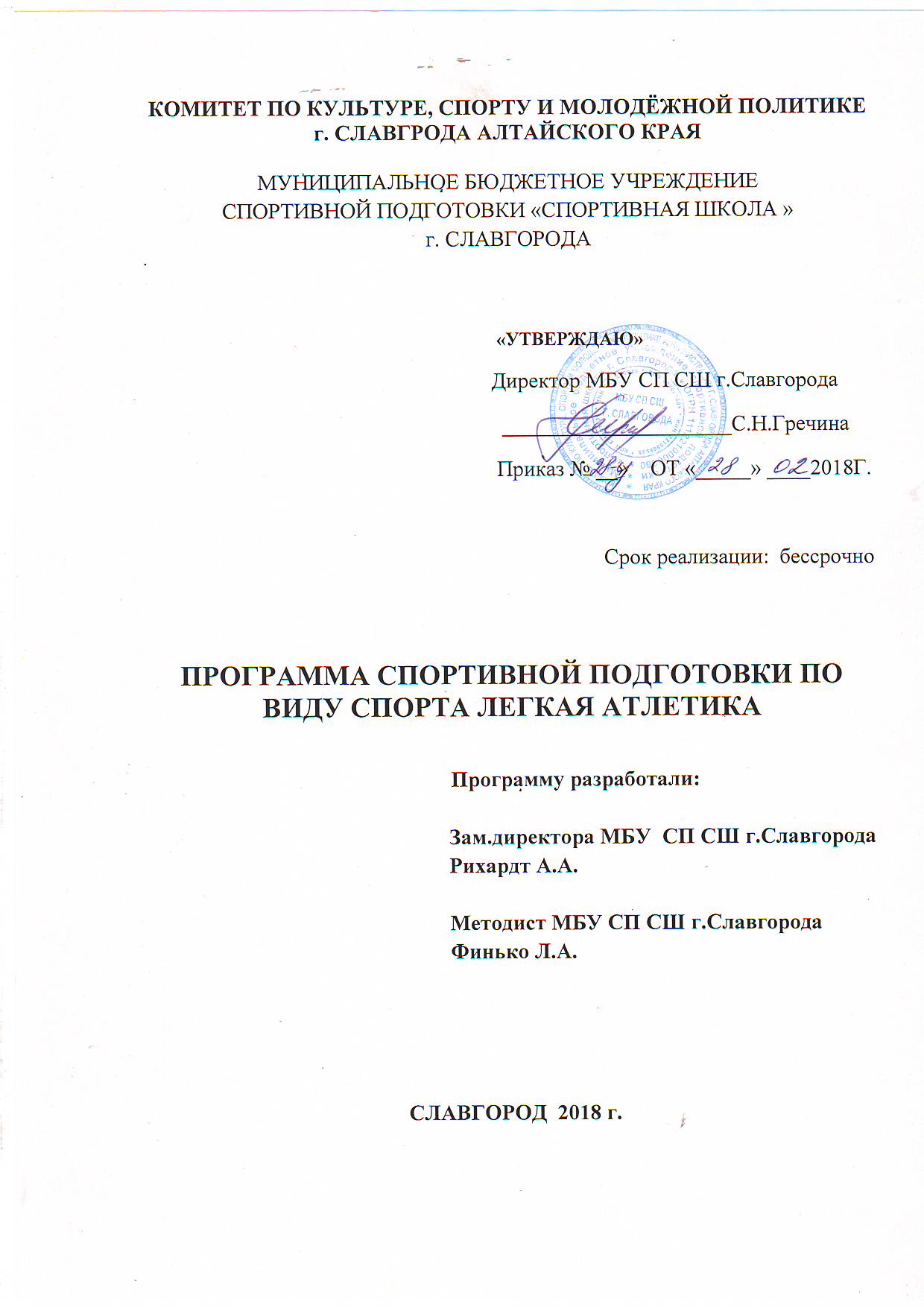 СОДЕРЖАНИЕПояснительная записка……………………………....................4Нормативная часть……………………………………….….…..102.1. Продолжительность этапов спортивной подготовки, минимальный возраст лиц для зачисления на этапы спортивной подготовки и минимальное количество лиц, проходящих спортивную подготовку в группах на этапах спортивной подготовки………………………………...…102.2. Соотношение объемов тренировочного процесса по видам спортивной подготовки на этапах спортивной подготовки…………………102.3. Планируемые показатели соревновательной деятельности по виду спорта лыжные гонки…………………………………………………......142.4. Режимы тренировочной работы…………………………………..142.5. Медицинские, возрастные и психофизические требования к лицам, проходящим спортивную подготовку……………………………...…152.6. Предельные тренировочные нагрузки……………………………152.7. Минимальный и предельный объем соревновательной деятельности…………………………………………………………………….172.8. Требования к экипировке, спортивному инвентарю и оборудованию………………………………………………………...…………172.9. Требования к количественному и качественному составу групп подготовки…………………………………………………..…………………..212.10. Объем индивидуальной спортивной подготовки.……………..222.11. Структура годичного цикла…………………………………..….23Методическая часть……………………………………….…...…293.1. Рекомендации по проведению тренировочных занятий, а также требования к технике безопасности в условиях тренировочных занятий и соревнований………………………………...………………………………..…293.2. Рекомендуемые объемы тренировочных и соревновательных нагрузок…………………………………………………………….…………….303.3. Рекомендации по планированию спортивных результатов…...…363.4. Требования к организации и проведению врачебно-педагогического, психологического и биохимического контроля………...…363.5. Программный материал для практических занятий по каждому этапу подготовки с разбивкой на периоды подготовки……………….………393.6. Рекомендации по организации психологической подготовки…...533.7. Восстановительные средства………………………………………553.8. Антидопинговые мероприятия………………………………….…573.9. Инструкторская и судейская практика…………………………….58Система контроля и зачётные требования…………………..604.1. Конкретизацию критериев подготовки лиц, проходящих спортивную подготовку на каждом этапе спортивной подготовки, с учетом возраста и влияния физических качеств и телосложения на результативность………………………………………….……………………..604.2.  Требования к результатам реализации Программы на каждом этапе спортивной подготовки, выполнение которых дает основание для перевода лица, проходящего спортивную подготовку, на  следующий этап спортивной подготовки…………………………………………………….……624.3. Виды контроля общей и специальной физической, спортивно-технической и тактической подготовки, комплекс контрольных испытаний и контрольно-переводные нормативы по годам и этапам подготовки, сроки проведения контроля………………………………………………………….…634.4. Комплексы контрольных упражнений для оценки общей, специальной физической, технико-тактической подготовки лиц, проходящих спортивную подготовку, методические указания по организации  тестирования, методам и организации медико-биологического обследования…………………………………………………………………..…65Перечень информационного обеспечения……………………72План спортивных мероприятий (Приложение №1, обновляется ежегодно)………………………………………………………..74ПОЯСНИТЕЛЬНАЯ ЗАПИСКАПрограмма спортивной подготовки по лёгкой атлетике (далее – Программа) разработана в соответствии Федеральным  стандартом спортивной подготовки по виду спорта  ЛЕГКАЯ АТЛЕТИКА (утв. приказом Министерства спорта РФ от 24 апреля 2013 г.№ 220, с изменения от 16.02.2015 г., приказ Минспорта России № 116) и методических рекомендаций Минспорта России по организации спортивной подготовки в Российской Федерации (от 12.05.2014 г.).Программа определяет основные направления и условия спортивной подготовки спортсменов по виду спорта лёгкая атлетика в период спортивной подготовки в МБУ СП СШ г. Славгорода на этапах начальной подготовки, тренировочном этапе (этап специализации), на этапе совершенствования спортивного мастерства (ССМ) в соответствии с требованиями Федерального стандарта  спортивной подготовки по виду спорта лёгкая атлетика.Программа имеет следующую структуру:пояснительная записка;нормативная часть;методическая часть;система контроля и зачётные требования;перечень информационного обеспечения;план  спортивных мероприятий (Приложение №1).При разработке программы учитывались  следующие принципы и подходы:единство углублённой специализации и направленность к высшим достижениям;программно-целевой подход к организации спортивной подготовки;индивидуализация спортивной подготовки;единство общей и специальной спортивной подготовки;непрерывность и цикличность процесса подготовки;единство постепенности увеличения нагрузки и тенденции к максимальным нагрузкам;единство и взаимосвязь структуры соревновательной деятельности и структуры подготовленности;единство и взаимосвязь тренировочного процесса и соревновательной деятельности с вне тренировочными факторами.Характеристика вида спорта, его отличительные особенности.Лёгкая атлетика как вид спорта объединяет более 120 видов, которые представлены в Общероссийской классификации и делятся на: мужские и женские, по возрастным группам, по местам проведения соревнований. По преимущественному проявлению определённых двигательных умений, навыков, целей действия они делятся на:- ходьбу и бег, где решаются задачи преодоления дистанций с максимальной скоростью; - прыжки, в которых спортсмены стремятся преодолеть максимальное расстояние в полёте; - метания, где спортсменам необходимо послать снаряд на максимальное расстояние. - комплексным видом спорта, включающим в себя соревнования в беге, прыжках и метаниях, являются многоборья.Программа соревнований Олимпийских игр и чемпионатов мира по лёгкой атлетике включает в себя 24 вида спорта для мужчин и 23 для женщин (табл.1). На чемпионатах мира в закрытых помещениях как мужчины, так и женщины соревнуются в 13 видах: бег на , , , , ,  с барьерами, эстафета 4×400 м, прыжки в высоту, в длину, с шестом, тройной прыжок, толкание ядра, многоборье. В соревнованиях  женщин и юных спортсменов приняты: в беге уменьшенные высота препятствий, расстояние между барьерами – на 100 и , в метаниях - вес снарядов.Таблица 1Перечень видов лёгкой атлетики в  программе крупнейших международных соревнованийОсобенности осуществления спортивной подготовки в спортивных дисциплинах вида спорта содержащих в своем наименовании: слово «бег» с указанием дистанции до  включительно (далее - Бег на короткие дистанции); слово «бег» с указанием дистанции более  (далее - Бег на средние и длинные дистанции); слово «прыжок» (далее - Прыжки); слова «метание» и «толкание» (далее - Метания), определяются в Программе и учитываются при:составлении индивидуальных планов спортивной подготовки;составлении плана спортивных мероприятий.Эффективность системы подготовки легкоатлетов обусловлена современными организационными формами и материальной базой, передовой методикой подготовки, достижениями науки и образования.Специфика организации тренировочного процесса. Структура системы многолетней подготовки.Основной задачей спортивной школы является подготовка спортсменов высокой квалификации, кандидатов в сборные команды Чувашской Республики и Российской Федерации по легкой атлетике.Реализация программы рассчитана на весь период спортивной подготовки спортсмена  в  БУ «СШОР №1 им. В. Егоровой» Минспорта Чувашии. Задачи и содержание тренировочного процесса зависят от этапа спортивной подготовки.На этап начальной подготовки зачисляются дети, желающие заниматься спортом, не имеющие медицинских противопоказаний и выполнившие нормативы общей физической и специальной физической подготовки, утвержденные  федеральным стандартом спортивной подготовки по виду спорта легкая атлетика. На этапе начальной подготовки решаются следующие задачи:формирование устойчивого интереса к занятиям спортом;формирование широкого круга двигательных умений и навыков;освоение основ техники по виду спорта легкая атлетика;всестороннее гармоничное развитие физических качеств;укрепление здоровья спортсменов;отбор перспективных юных спортсменов для дальнейших занятий по виду спорта легкая атлетика. Основными формами тренировочного процесса являются:   групповые тренировочные занятия, теоретические занятия (беседы, лекции, просмотр видеоматериалов по спортивной тематике и др.), контрольные соревнования, спортивные и подвижные игры.Прием на тренировочный этап (этап спортивной специализации)  проводится  из спортсменов,  прошедших базовую подготовку на этапе начальной подготовки по легкой атлетике, и выполнивших контрольно-переводные  требования и прошедших тренировочные занятия,  в основу которых положены  игровой метод и база овладения техническими приемами.Преимущественной направленностью тренировочного процесса на тренировочном этапе является воспитание специальной и силовой выносливости, развитие максимальной и специальной силы, скоростно-силовых качеств, совершенствование техники и тактики легкой атлетики. Преобладающими методами тренировочных занятий должны быть практические и соревновательный методы.Основные показатели выполнения программных требований на тренировочном этапе (этапе спортивной специализации):- общая и специальная физическая, техническая, тактическая и психологическая подготовка;- приобретение опыта и стабильность выступления на официальных спортивных соревнованиях по виду спорта легкая атлетика;- формирование спортивной мотивации;-  укрепление здоровья спортсменов.- выполнение контрольно-переводных  требований по физической и специальной подготовке и переход на этап спортивной специализации.На этап совершенствования спортивного мастерства (ССМ) прием не проводится, зачисляются спортсмены,  переведенные с тренировочного этапа и выполнившие  контрольно-переводные  требования.  На этапе ССМ  решаются следующие задачи  - специализированная спортивная подготовка с учетом индивидуальных особенностей перспективных спортсменов для достижения ими высоких стабильных результатов, позволяющих войти в состав сборных команд Российской Федерации, субъектов Российской Федерации.  Зачисляются спортсмены, выполнившие спортивный разряд кандидата в мастера спорта (КМС). Продолжительность тренировочного процесса в МБУ СП  СШ г. Славгорода не ограничена, при условии положительной динамики прироста спортивных результатов или стабильно высоких показателей. Подготовка спортсменов осуществляется на основании индивидуального плана.Реализация  программы на этапе совершенствования спортивного мастерства ориентирована на следующие результаты:повышение функциональных возможностей организма спортсменов;совершенствование общих и специальных физических качеств, технической, тактической и психологической подготовки;стабильность демонстрации высоких спортивных результатов на региональных и всероссийских официальных спортивных соревнованиях;поддержание высокого уровня спортивной мотивации;сохранение здоровья спортсменов.Для обеспечения этапов спортивной подготовки в СШ используют систему спортивного отбора, представляющую собой целевой поиск и определение состава перспективных спортсменов для достижения высоких спортивных результатов.Система спортивного отбора включает:а) массовый просмотр и тестирование юношей и девушек с целью ориентирования их на занятия спортом; б) отбор перспективных юных спортсменов для комплектования групп спортивной подготовки по виду спорта легкая атлетика;в) просмотр и отбор перспективных юных спортсменов на тренировочных сборах и соревнованиях.Организация  тренировочного  процесса осуществляется в течение календарного  года. Построение спортивной подготовки зависит от календаря спортивных соревнований, периодизации спортивной подготовки. Тренировочный процесс осуществляется в соответствии с годовым тренировочным планом, рассчитанным на 52 недели. Физические нагрузки в отношении лиц, проходящих спортивную подготовку, назначаются тренерами с учетом возраста, пола и состояния здоровья таких лиц и в соответствии с нормативами физической подготовки и иными спортивными нормативами, предусмотренными Федеральным стандартом спортивной подготовки по виду спорта лёгкая атлетика.Основными формами спортивной подготовки по виду спорта  лёгкая атлетика являются:групповые и индивидуальные тренировочные занятия;работа по индивидуальным планам;тренировочные сборы;участие в спортивных соревнованиях и мероприятиях;инструкторская и судейская практика;медико-восстановительные мероприятия;тестирование и контроль. на этапе начальной подготовки - наличие среднего профессионального образования или высшего профессионального образования без предъявления требований к стажу работы по специальности;- на тренировочном этапе (этапе спортивной специализации) - наличие среднего профессионального образования или высшего профессионального образования и стажа работы по специальности не менее одного года;- на этапах совершенствования спортивного мастерства и высшего спортивного мастерства - наличие высшего профессионального образования и стажа работы по специальности не менее трех лет.Спортивная подготовка осуществляется на спортивных сооружениях г. Славгорода, соответствующих требованиям к материально-технической базе, инфраструктуре организаций и иным условиям, установленным Федеральным стандартом спортивной подготовки по виду спорта.                    НОРМАТИВНАЯ ЧАСТЬ2.1. Продолжительность этапов спортивной подготовки, минимальный возраст лиц для зачисления на этапы спортивной подготовки и минимальное количество лиц, проходящих спортивную подготовку в группах на этапах спортивной подготовки.В МБУ СП СШ г. Славгорода осуществляется спортивная подготовка  на следующих этапах:- начальной	 подготовки,- тренировочный этап (этап спортивной специализации)- этап совершенствования спортивного мастерстваПри определении продолжительности этапов спортивной подготовки учитываются:оптимальный возраст для достижения высоких результатов;возрастные границы максимально возможных достижений;возможная продолжительность выступлений на высшем уровне.Продолжительность этапов спортивной подготовки, минимальный возраст лицдля зачисления на этапы спортивной подготовки и минимальноеколичество лиц, проходящих спортивную подготовку в группахна этапах спортивной подготовки по виду спорталегкая атлетикаТаблица 2*- при условии положительной динамики прироста спортивных результатов или стабильно высоких показателей.2.2.  Спортивная подготовка по виду спорта лёгкая атлетика    включает следующие разделы: - общая физическая подготовка; специальная    физическая    подготовка; техническая    подготовка; тактическая подготовка;    теоретическая подготовка; психологическая подготовка; участие в спортивных       соревнованиях; инструкторская  и   судейская      практика.   Соотношение объемов тренировочного процесса по видам спортивной подготовки на этапах спортивной подготовки по виду.СООТНОШЕНИЕОБЪЕМОВ ТРЕНИРОВОЧНОГО ПРОЦЕССА ПО ВИДАМ СПОРТИВНОЙПОДГОТОВКИ НА ЭТАПАХ СПОРТИВНОЙ ПОДГОТОВКИ ПО ВИДУ СПОРТАЛЕГКАЯ АТЛЕТИКАТаблица 32.3. Планируемые показатели соревновательной деятельности Спортивные соревнования в лёгкой атлетике являются основным элементом, определяющим всю систему подготовки спортсмена. Требования к участию в спортивных соревнованиях лиц, проходящих спортивную подготовку:соответствие возраста и пола участника положению (регламенту) об официальных спортивных соревнованиях и правилам вида спорта лёгкая атлетика; соответствие уровня спортивной квалификации участника положению (регламенту) об официальных спортивных соревнованиях согласно Единой всероссийской спортивной классификации и правилам вида спорта лёгкая атлетика; выполнение плана спортивной подготовки; прохождение предварительного соревновательного отбора; наличие соответствующего медицинского заключения о допуске к участию в спортивных соревнованиях;соблюдение общероссийских антидопинговых правил и антидопинговых правил, утвержденных международными антидопинговыми организациями.Планируемые  показателисоревновательной деятельности по виду спорталегкая атлетикаТаблица 42.4. Режимы тренировочной работы Режим тренировочной работы  является максимальным и установлен в зависимости от этапа и задач подготовки.При составлении расписания тренировочных занятий (тренировок) продолжительность одного тренировочного занятия рассчитывается в академических часах с учетом возрастных особенностей и этапа подготовки занимающихся следующей продолжительности: - на этапе начальной подготовки до 2 часов; - на тренировочном этапе (этапе спортивной специализации) до 3 часов; - на этапе совершенствования спортивного мастерства до 4 часов; - при проведении более одного тренировочного занятия в один день суммарная продолжительность занятий – до 8 академических часов. Допускается проведение тренировочных занятий одновременно с занимающимися из разных групп. При этом предлагается соблюдать все, перечисленные ниже условия:- разница в уровне подготовки занимающихся не превышает двух спортивных разрядов и (или) спортивных званий; - не превышена единовременная пропускная способность спортивного сооружения; - не превышен максимальный количественный состав объединенной группы2.5. Медицинские, возрастные и психофизические требования к лицам, проходящим спортивную подготовку К лицам, проходящим спортивную подготовку в МБУ  СП СШ Г.Славгорода предъявляются следующие требования:отсутствие медицинских противопоказаний для занятий спортом (заключение врача по результатам медицинского обследования (осмотра);минимальный возраст лиц, проходящих спортивную подготовку по соответствующей Программе – 9  лет; соответствие индивидуальных психофизических особенностей спортсмена требованиям вида спорта, этапу спортивной  подготовки (заключение психолога по результатам психологического тестирования). Психологические требования к легкоатлетамТаблица 52.6. Предельные тренировочные нагрузкиПредельные тренировочные нагрузки определяются  тренером  с учётом пола, специализации, задач тренировочного процесса, индивидуальных особенностей спортсмена. Минимальный и предельный объем соревновательной деятельности в макроцикле определяется с учётом единства тренировочной и соревновательной деятельности спортсменов в системе подготовки, в частности соревновательные нагрузки должны гармонично сочетаться с динамикой тренировочных нагрузок и составлять с ними единое целое.   Цели участия спортсмена в соревнованиях должны соответствовать уровню его подготовленности и способности решать поставленные задачи.   Все соревнования годичного цикла должны быть направлены на достижение пика функциональных, технико-тактических и психологических возможностей спортсмена к моменту главных спортивных соревнований макроцикла.Приоритетный путь в решении проблемы повышения эффективности системы подготовки легкоатлетов и рост их спортивных результатов лежит в определении тех специфических задаваемых тренирующих воздействий, которые учитывают состояние спортсмена, его индивидуальные особенности и адаптивность ответов различной срочности, выраженности и направленности. При определении объёмов индивидуальной спортивной подготовки легкоатлетов необходимо учитывать:биологические колебания функционального состояния;направленность тренировочной нагрузки на подтягивание отстающих способностей и качеств, а также на развитие профилирующих качеств и способностей;текущее состояние тренированности спортсмена;меру индивидуальной величины нагрузки и её градации;индивидуальные темпы биологического развития.Нормативы максимального объема тренировочной нагрузки Таблица 6 Зачисление на указанные этапы спортивной подготовки, перевод лиц, проходящих спортивную подготовку  на следующий этап производится с учётом результатов спортивной подготовки, которые должны соответствовать требованиям, установленным Федеральным стандартом спортивной подготовки по виду спорта лёгкая атлетика.  При объединении в одну группу лиц, проходящих спортивную подготовку разных по спортивной подготовленности, разница в уровне их спортивного мастерства не должна превышать двух спортивных разрядов и трех академических классов. 2.7. Минимальный и предельный объём соревновательной деятельностиТаблица 72.8. Требования к количественному и качественному составу групп на этапах спортивной подготовки по виду спорта лёгкая атлетика  Таблица 8Количественный и качественный состав групп на этапах спортивной подготовки по виду спорта лёгкая атлетика2.9. Объем индивидуальной спортивной подготовкиТренировочный процесс должен учитывать индивидуальные особенности спортсмена, а тренировочная нагрузка соответствовать его функциональному состоянию в каждый конкретный отрезок времени. Тренировка тем индивидуальнее, чем выше спортивное мастерство и результаты спортсмена. Это объясняется тем, что на начальных ее этапах приобретение спортивно-технических навыков и повышение функциональной подготовленности происходят быстрее и достигаются чаще всего более простыми, общими для больших групп спортсменов средствами. По мере приближения результатов спортсмена к уровню выдающихся интенсивность тренировочной нагрузки повышается на столько, что становится близкой к предельно допустимой. При этом, естественно, увеличивается возможность травматизма, явлений «перегрузки», ведущих к резкому спаду работоспособности. Вот почему тренер и врач должны уметь оценить функциональное состояние спортсмена, подобрать ему соответствующую нагрузку (И.В. Мазуров, А.А. Красников, 1982).
         В совершенствовании системы планирования многолетней тренировки только строгая индивидуализация всех современных средств и методов подготовки, их сочетании и соотношении позволит спортсмену максимально развить и использовать свои природные задатки для достижения максимально доступных результатов, указывают В.Н. Платонов, С.М. Вайцеховский (1985). В рекомендациях В. Кулакова, В. Никитушкина (1989) говорится о постепенном, последовательном подведении спортсмена к параметрам тренировочной нагрузки, характерным для высших достижений. Не форсировать объем и интенсивность тренировочных и соревновательных нагрузок в предшествующие годы, оставлять резерв адаптационных возможностей систем организма спортсмена к предельным для них нагрузкам в оптимальной возрастной зоне наивысших достижений.2.10. Структура годичного цикла Структура подготовки в течение года обуславливается главной задачей, решению которой посвящена тренировка на этапе спортивной подготовки. Годичный цикл подготовки легкоатлетов строится с учётом  календаря  соревнований, специфики вида легкой атлетики, уровня подготовленности спортсмена, особенностей развития его спортивной формы.В  легкой атлетике применяется три основных варианта построения круглогодичной тренировки. В первом варианте год составляет один большой цикл (макроцикл) тренировки и делится на три периода: подготовительный, соревновательный и переходный. Подготовительный период имеет продолжительность около б месяцев (ноябрь - апрель) и делится на три этапа: осенне-зимний подготовительный - 3 месяца (ноябрь-январь); зимне-соревновательный - 1 месяц (февраль); весенне-подготовительный - 2 месяца (март- апрель). Соревновательный период длится 5 месяцев и делится на два этапа: ранних соревнований - 1 месяц (май) и основных соревнований - 4 месяца (июнь - сентябрь). Переходный период продолжается  3 - 4 недели и приходится на октябрь месяц.Первый вариант используется для подготовки хорошо подготовленных бегунов на длинные и сверхдлинные дистанции, скороходов, метателей, не имеющих возможности соревноваться зимой.Во втором варианте год состоит из сдвоенного цикла: осенне-зимнего - около 5 месяцев  (октябрь - марта) и весенне-летнего - 6 месяцев (март-сентябрь), а также переходного периода 3 - 4 недели (сентябрь - октябрь).Осенне-зимний цикл делится на этапы осенне-зимний подготовительный (октябрь- ноябрь) и специально-подготовительный (декабрь- январь). В этот цикл входит и соревновательный период (февраля - март).Весенне-летний цикл включает этапы весенне-подготовительный (март- апрель) и специально-подготовительный (апрель - май), а также периоды подводящих (июнь) и основных соревнований (июль - сентябрь).Этот вариант применяется для подготовки легкоатлетов, которые имеют возможность соревноваться не только в летний период, но и зимой. Его значимость заключается в том, что участие в многочисленных состязаниях года улучшает подготовленность легкоатлетов и позволяет более качественно и регулярно контролировать учебно-тренировочный процесс. Для высококвалифицированных спортсменов может быть принят третий вариант годичного построения тренировки, который состоит из нескольких (до четырех) коротких циклов по 3 - 4 месяца каждый. Особенностью этого варианта является участие спортсмена во многих соревнованиях в течение года с поддерживающими (иногда развивающими) тренировками и активным отдыхом между ними, а главная особенность - волнообразное изменение тренировочных и соревновательных нагрузок на протяжении года. Для всех легкоатлетов, специализирующихся в скоростно-силовых видах, третий вариант дает положительные результаты. Во всех трех вариантах построения годичного цикла подготовительный период состоит из двух этапов - общеподготовительного и специально-подготовительного. Соотношение между ними по затрачиваемому времени может быть выражено как 3:2 или 2:2 (для квалифицированных спортсменов). Основные задачи в подготовительном периоде: улучшение общей и специальной физической подготовленности; развитие силы, быстроты, выносливости и других физических качеств спортсмена применительно к избранному виду легкой атлетики; совершенствование техники и разработка элементов тактики;улучшение моральных и волевых качеств; повышение уровня знаний в области теории и методики избранного вида легкой атлетики.Решению этих задач, в зависимости от подготовленности и специализации легкоатлетов, уделяется разное количество времени. Квалифицированным спортсменам в этот период  рекомендовано делать упор на специальную общефизическую подготовку и совершенствование техники своего вида. Бегунам на средние и длинные дистанции в своей подготовке рекомендуется преимущественно применять соревновательные упражнения - бег в различных вариантах и с разной интенсивностью; прыгунам и метателям -средства общеподготовительного и специально-подготовительного воздействия. Барьеристам, прыгунам, метателям и многоборцам с хорошей физической подготовкой рекомендуется работать над техникой и устранять проблемы в физической подготовленности. Вместе с тем важно, чтобы в подготовительном периоде не игнорировалась специальная направленность, особенно в технических видах легкой атлетики.Соревновательный период направлен на достижение наивысших спортивных результатов в заранее запланированные сроки ответственных соревнований. Основные задачи тренировки в этот период: дальнейшее развитие физических и морально-волевых качеств, применительно к избранному виду легкой атлетики; упрочение навыка в спортивной технике; овладение разработанной тактикой и приобретение опыта соревнований;повышение уровня теоретических знаний; дальнейшее решение воспитательных задач.В этом периоде важно с помощью повышения тренированности добиться, сохраняя спортивную форму, высоких показателей, рекордных достижений (за счет регулярного участия спортсменов в соревнованиях, прикидках, проверках).Участие в соревнованиях на первом  этапе соревновательного периода не должно вызывать особых изменений в тренировках; прежде всего не следует снижать нагрузки, необходимо проверить свои возможности, повысить тренированность, оценить эффективность тренировочного процесса, привыкнуть к новым условиям. Тренировка на втором этапе соревновательного периода подчинена главной цели - достичь наивысших результатов. В это время необходимо снизить объем тренировочных занятий, но повысить их интенсивность, сложность и напряженность. На этом этапе спортсмен должен войти в состояние высшей спортивной формы и показать максимальные и стабильные результаты. Постепенное увеличение интенсивности занятий в сочетании с уменьшением объема нагрузок, с вариативностью тренировок и оптимальным числом соревнований - важное условие для достижения больших спортивных успехов.Средства и методы тренировки в соревновательном периоде не столь разнообразны, как в других периодах. Здесь больше рекомендуется использовать упражнения избранного вида легкой атлетики и специально-подготовительные средства. Разнообразие создается изменением методов и способов выполнения упражнений, а также сменой мест занятий (стадионы с различным покрытием, парк, лес, пляж и др.). В целом тренировочная и соревновательная нагрузка, ее объем и интенсивность, сложность и напряженность в соревновательном периоде имеют значительные колебания волнообразного характера. С приближением ответственных соревнований общая нагрузка снижается, хотя интенсивность занятий изменяется по-разному, в зависимости от видов легкой атлетики.Переходный период необходим для восстановления сил спортсмена после напряженного соревновательного сезона. Цель этого периода - подвести спортсмена к началу занятий в новом большом цикле. В этот период, в первую очередь, рекомендуется  поддержать достигнутый уровень физической подготовленности. Важно учесть и особенности видов легкой атлетики. В переходном периоде бегунам рекомендовано использовать свой вид специализации, уменьшая нагрузки, а спринтерам, барьеристам, прыгунам и метателям не включать свой вид легкой атлетики в занятия, занимаясь упражнениями из других видов спорта.После ответственных соревнований во всех случаях дается кратковременный отдых. Если на протяжении года используются два и более макроциклов, то между первым и вторым, вторым и третьим макроциклами переходный период может отсутствовать, хотя отдых на протяжении нескольких дней (микроцикл), будет необходим, и лучше, чтобы он был активным. Такие микроциклы называют сдвоенными или строенными. В таблице 7 представлена рекомендуемая продолжительность поэтапной подготовки в годичном цикле для квалифицированных легкоатлетов различных специализаций.Рекомендуемая продолжительность поэтапной подготовки квалифицированных легкоатлетов различных специализаций в годичном цикле тренировки Таблица  9В любом из приведенных вариантов построения годичной подготовки легкоатлетов в соревновательном периоде не следует снижать объем нагрузок при выполнении общеподготовительных упражнений. Лучшие результаты в овладении спортивной техникой и развитии двигательных качеств достигаются в том случае, если на протяжении года и внутри каждого тренировочного периода объем и интенсивность нагрузок изменяется волнообразно с последовательным и оправданным опережением одного или другого компонента упражнения.Выстраивая этапы подготовки спортсмена, следует учитывать,  что оптимальный объем упражнений при заданной интенсивности сохраняется 5 - 6 недель, затем на протяжении 3 - 4 недель следует применить большие (концентрированные) объемы нагрузок. Вслед за этим, 7-10 дней - реабилитационная пауза для восстановления функциональных возможностей организма. На длительность периодов тренировочного процесса влияют также состояние спортсмена, те задачи, которые ему предстоит решить и календарь спортивных соревнований.МЕТОДИЧЕСКАЯ ЧАСТЬ3.1. При проведении тренировочных занятий по лёгкой атлетике необходимо руководствоваться следующими рекомендациями:В динамике развития работоспособности в рамках отдельного занятия условно можно выделить несколько зон: зону предрабочих сдвигов (перед соревнованиями ее называют «предстартовым состоянием»;  зону врабатываемости; зону относительно устойчивого состояния работоспособности; зону снижения работоспособности.  С учетом основных зон применения работоспособности в рамках отдельного занятия, исходя из специфических закономерностей обучения технике движений, а также развития тех или иных физических качеств, формирования черт личности спортсменов, последовательности и взаимосвязи применяемых упражнений, выполняемых нагрузок, при построении занятия выделяют три части: подготовительную,  основную и заключительную. При занятиях различной направленности рекомендуется следующее соотношение работы, выполненной в различных частях занятия: период врабатывания охватывает - 20-30% общего объема работ, устойчивого состояния – 15-50%, компенсированного и декомпенсированного утомления – 30-35%. В процессе подготовки спортсменов рекомендуется планировать основные и дополнительные занятия. В основных занятиях выполняется основной объем работы, связанный с решением главных задач периода или этапа подготовки, в них используются наиболее эффективные средства и методы, планируются наиболее значительные нагрузки и др. В дополнительных занятиях решаются отдельные частные задачи подготовки, создается благоприятный фон для протекания адаптационных процессов. Объем работы и величина нагрузок определяется с учётом задач тренировочного процесса. Рекомендуется применять различные варианты построения занятий. Выбор того или иного из них зависит от следующих причин: этапа многолетней и периода годичной подготовки, уровня квалификации и тренированности спортсмена, задач, поставленных в том или ином занятии, и др. По признаку локализации направленности средств и методов, применяемых в занятиях, занятия могут быть  избирательной (способствующие преимущественному развитию отдельных свойств и способностей, определяющих уровень специальной подготовленности легкоатлетов – скоростных или силовых качеств, анаэробной или аэробной производительности, специальной выносливости и др.) и комплексной направленности (предполагают использование тренировочных средств, способствующих решению нескольких задач). В процессе подготовки квалифицированных и достаточно тренированных спортсменов занятия комплексной направленности рекомендуется  применять для поддержания ранее достигнутого уровня тренированности. Это особенно целесообразно при длительном соревновательном периоде, когда спортсмену приходится участвовать в большом количестве соревнований. Особенности построения программ таких занятий позволяют разнообразить тренировочный процесс, выполнить значительный объем работы при относительно небольшой суммарной нагрузке. Программы занятий комплексной направленности предусматривают применение средств, в равной степени способствующих решению задач:повышение скоростных возможностей, мощности и ёмкости анаэробной алактатной системы энергообеспечения;повышение мощности и ёмкости анаэробной лактатной системы энергообеспечения и мощности аэробной;совершенствование техники решение задач тактической подготовки и др.При планировании программ занятий аэробной, смешанной аэробно-анаэробной и преимущественно анаэробной гликолитической направленности  следует учитывать, что их реализация связана с интенсивным расходованием гликогена, сходными механизмами развития утомления и протекания восстановительных реакций. Для планирования программ таких занятий  имеется множество  разнообразных по характеру, локализации, продолжительности,  интенсивности, последовательности применения, режиму работы и отдыха упражнений.  Это даёт возможность максимально разнообразить тренировочный процесс, не изменяя его основной направленности, решая при этом ряд принципиальных вопросов, предопределяющих его качество.В зависимости от условий и организации занятий, а также условий проведения спортивных соревнований подготовка по виду спорта лёгкая атлетика осуществляется на основе соблюдения необходимых мер безопасности в целях сохранения здоровья лиц, проходящих спортивную подготовку, которые определены в инструкциях по технике безопасности.  Учет информирования спортсменов о технике безопасности в процессе спортивной подготовки  ведётся в журнале регистрации инструктажа по  технике безопасности по избранному виду спорта.3.2. Рекомендуемые объемы тренировочных и соревновательных нагрузокПодготовка по виду спорта лёгкая атлетика четко дифференцируется в зависимости от спортивной дисциплины.С ростом спортивной квалификации ориентация на нормативные величины объемов нагрузки, показатели общей и специальной подготовленности, обусловленные возрастными закономерностями развития основных систем организма сменяется все более выраженной индивидуализацией подготовки. Из всех показателей, характеризующих различные стороны подготовки, показатели объемов тренировочной нагрузки имеют наибольшую вариативность. Одних и тех же результатов достигают спортсмены, разница в использовании отдельных специальных средств у которых достигает десятков раз.  Варьирование нагрузки осуществляется с учетом индивидуальных показателей подготовленности спортсмена, его предшествующего опыта подготовки, индивидуальной способности переносить тренировочные нагрузки. Современная соревновательная деятельность легкоатлетов исключительно интенсивна, что обусловлено не только необходимостью успешного выступления в состязаниях, но и возможностью использования соревнований как наиболее мощного средства стимуляции адаптационных реакций в спортивной подготовке, позволяющей объединить весь комплекс технико-тактических, физических и психических предпосылок, качеств и способностей в единую систему, направленную на достижение запланированного результата. По мере роста подготовленности спортсменов количество тренировочных занятий и соревнований из года в год постепенно увеличивается, возрастают и тренировочные нагрузки, преимущественно за счет увеличения средств специальной подготовки.Современные представления о соотношении объема и интенсивности тренировочных нагрузок в круглогодичном цикле предполагают так построить тренировочный процесс, чтобы, не противопоставляя объем интенсивности, периодически моделировать нагрузку и напряжение, характерные для состязаний. Круглогодичные применения специальной тренировки и основного вида (основная дистанция, основной снаряд, свой прыжок и т.д.) - неотъемлемое звено в современной системе тренировки. Такая структура дает возможность расширить соревновательный календарь, сделав его круглогодичным. При этом следует предусмотреть обязательную вариативность нагрузок, основанную на законах адаптации, тогда высококвалифицированные спортсмены смогут показывать высокие результаты каждые 1,5 - 2 месяца.Повторное применение тренировочных и соревновательных нагрузок органически связано с интервалами времени между ними и с восстановительными процессами. Число повторений, упражнений, характер и продолжительность интервалов отдыха зависят от задач, средств и методов подготовки, а также от особенностей видов легкой атлетики, уровня подготовленности спортсмена и  внешних условий.С целью более эффективного выполнения спортсменом упражнений с заданным тренировочным усилием следует определять зоны интенсивности, как отношение заданной величины тренировочных или соревновательных напряжений к максимально возможным данным спортсмена. В таблице 13 представлена градация нагрузки по зонам интенсивности в скоростно-силовых видах легкой атлетики.Примерное соотношение массы отягощений количества повторений в одном подходеТаблица  10Зона 80 - 90 % от максимума во всех видах легкой атлетики считается зоной развития. Применяя тренировочную нагрузку в зонах 90-100 %, происходит воздействие на развитие быстроты, ее следует включать почти в каждое тренировочное занятие и строить таким образом, чтобы на протяжении каждого занятия применялась нагрузка во всех зонах интенсивности, с оптимальным ее соотношением. Тренировочная нагрузка в зонах 50-80 % от максимума решает в основном задачи специальной разминки и восстановления, что способствует благоприятному протеканию всего тренировочного процесса.Результат в легкой атлетике зависит от высокого уровня выносливости и диктует определенную избирательность тренировочных воздействий, которые обеспечиваются аэробными (с доступом кислорода), анаэробными (без доступа кислорода) и аэробно-анаэробными (смешанными) процессами организма спортсмена. В таблице 14 зоны интенсивности распределены по показателям ЧСС во время той или иной тренировочной работы при воспитании выносливости.Таблица   11Зоны интенсивности при воспитании выносливостиПри использовании аэробного режима тренировочных воздействий пульс должен находиться в пределах 120-160 уд/мин. При выполнении нагрузки в смешанном режиме частота пульса должна достигать 170 - 180 уд/мин. Анаэробный режим тренировки возможен при пульсе 190 и более ударов в минуту.Соотношение ОФП, СФП и ТП в периодах  круглогодичной тренировки легкоатлетовТаблица 13Для обеспечения круглогодичности спортивной подготовки, подготовки к спортивным соревнованиям и активного отдыха (восстановления) лиц, проходящих спортивную подготовку, организуются тренировочные сборы, являющиеся составной частью (продолжением) тренировочного процесса в соответствии с перечнем тренировочных сборов (см. табл. 18).Таблица 14Перечень тренировочных сборов3.3. Рекомендации по планированию спортивных результатовПри планировании спортивных результатов необходимо учитывают:многолетнюю динамику спортивных результатов;спортивно-тестовые показатели;сроки выполнения спортивно-квалификационных нормативов.На смещение зон оптимальных возможностей достижения спортивных результатов  могут влиять следующие факторы:генетические;индивидуальные темпы развития;двигательная одарённость;особенности адаптационных процессов.3.4. Требования к организации и проведению врачебно-педагогического, психологического и биохимического контроля.Целью контроля является оптимизация процесса подготовки и соревновательной деятельности спортсмена на основе объективной оценки различных сторон подготовленности и функциональных возможностей важнейших систем организма. Выделяются следующие виды контроля:этапный контроль, позволяет оценить этапное состояние спортсмена, являющегося следствием долговременного тренировочного эффекта;текущий контроль направлен на оценку состояний, которые являются следствием нагрузок серий занятий, тренировочных или соревновательных микроциклов;оперативный контроль предусматривает оценку срочных реакций организма спортсменов на нагрузки в ходе тренировочных занятий и соревнований.Требования к организации и проведению врачебного и биохимического контроля.углубленный медицинский осмотр (УМО), проводится с целью допуска спортсмена к тренировочному и соревновательному процессу по избранному виду спорта.углубленное комплексное биохимическое обследование (УКО), проводится с целью оценки возможностей различных функциональных систем, отдельных органов и механизмов несущих основную нагрузку в тренировочной и соревновательной деятельности.Контроль осуществляется в процессе тренировочной и соревновательной деятельности и включает следующие виды .											Таблица 15Показатели и методы  контроляЦель психологического контроля: оценка суммарного психологического состояния спортсмена и выявление отдельных факторов, влияющих на его психологическое состояние. Система комплексного психологического контроля представлена в таблице 20.Таблица16  Система комплексного психологического контроля 3.5. Программный материал для практических занятий (индивидуальные тренировочные программы).Для обеспечения эффективного управления подготовкой спортсмена (особенно на этапах совершенствования спортивного мастерства и высшего спортивного мастерства)  разрабатываются индивидуальные тренировочные программы, раскрывающие направленность, содержание, порядок, последовательность и сроки осуществления тренировочных и внетренировочных заданий, связанных с достижением индивидуальных целей спортивной подготовки в соответствии с индивидуальным  планом спортивной подготовки. Схема разработки индивидуальных тренировочных программ представлена на рис.1.Рис. 1. Схема разработки индивидуальных тренировочных программУспех  реализации тренировочной программы обусловлен обоснованным определением состава тренировочных средств и режима тренировочной работы с учётом специализации, индивидуальных особенностей, уровня подготовленности спортсмена и направленности тренировочного процесса.  Рекомендации при разработке индивидуальных тренировочных программ:индивидуальная тренировочная программа разрабатывается на  мезоцикл, с учётом индивидуального плана спортивной подготовки,  основной  направленности тренировочного процесса в мезоцикле;нагрузка определяется в соответствии с  задачами периода годичной подготовки и с учётом основной направленности микроциклов;при разработке индивидуальных тренировочных программ  и определении структуры, содержания, объёмов, режимов работы  необходимо ориентироваться на общие задачи периодов годичной подготовки, в рамках которых разрабатывается тренировочные программы.При построении индивидуальных  тренировочных программ рекомендуется ориентироваться на задачи тренировочного процесса по основным разделам подготовки и нормативные требования  Программы по виду спорта лёгкая атлетика .Таблица 17Примерное содержание тренировочного процесса по разделам спортивной подготовки (бег на средние и длинные дистанции)Таблица 18Примерное содержание тренировочного процесса по разделам спортивной подготовки (бег на короткие дистанции, прыжки, метания)3.6. Рекомендации по организации психологической подготовки.Главная задача психологической подготовки в спортивной подготовке по легкой атлетике   - развитие свойств личности, определяющих успех в спорте, укрепление и совершенствование механизмов нервно-психической регуляции, доведение их до уровней, определяющих рекордные достижения, овладение приемами самовнушения и саморегуляции состояний во время соревнований и тренировок, развитие мотивации на достижение высших спортивных достижений.Формирование необходимых личностных качеств легкоатлета происходит с помощью изменения и коррекции отношения спортсмена к выполняемой и предстоящей тренировочной нагрузке, к своим возможностям восстановления, к нервно-психическому перенапряжению, к качеству выполнения тренировочного задания, к спортивному режиму и к спортивной жизни вообще.Основными методами психологической подготовки являются беседы тренера со спортсменами в индивидуальной и коллективной форме, использование разнообразных средств и приемов психолого-педагогического воздействия: убеждения, внушения, метода заданий и поручений, моделирования соревновательных ситуаций, методы идеомоторной тренировки.Содержание основных методов и  приемов психологической подготовки1. В ходе бесед и лекций происходит психологическое образование спортсмена, объяснение особенностей предстартовых и соревновательных состояний в соответствии с индивидуальными особенностями, обучение  ритуалу предсоревновательного поведения. Главный метод воздействия - убеждение, воздействие на сознание спортсмена. Беседы с другими людьми в присутствии спортсмена. Содержание беседы косвенно направлено на этого спортсмена. Основная задача - снятие противодействия, которое нередко возникает при использовании внушений и убеждений, борьба с подсознательным негативизмом. Метод воздействия - косвенное внушение. Аутотренинг - самостоятельное, без посторонней помощи, использование изученных или заранее подготовленных внушений в состоянии глубокого расслабления и покоя (релаксации) или в состоянии так называемого аутогенного погружения, с задачей создания необходимого психического состояния. В процессе аутотренинга завершается переход внушения в самовнушение, совершенствуются механизмы саморегуляции. Гетеротренинг (сеанс обучения аутогенной тренировке). В состоянии расслабления спортсмены изучают и повторяют специально разработанные формулы самовнушения. Внушенный отдых. Спортсмену внушается покой, отдых в состоянии полного расслабления при ощущении приятной тяжести тела и тепла в мышцах. В состоянии полудремоты он воспринимает словесные формулы (не повторяя и не противодействуя, не напрягаясь и не отвлекаясь). Метод воздействия – внушение, воздействие на сознательный и подсознательный уровни. Внушенный сон (гипноз) с сохранением высокой восприимчивости спортсмена к тому, что говорит ведущий. Воздействие на подсознание. Метод – императивное внушение. Размышления, рассуждения. Основные способы перевода внушений и самовнушений в самоубеждения - высшие уровни самосознания и саморегуляции.Побуждение к самовоспитанию осуществляется через обучение приемам саморегуляции. Некоторые из приемов очень простые. Их необходимо просто запомнить и применять в нужный момент. Эти способы саморегуляции называют отключение и переключение. Регулирующую функцию здесь выполняют образы отражаемого и отношение к ним, которые сложились у спортсмена. Цель отключения и переключения состоит в том, чтобы спортсмен осуществлял длительное удержание направленного сознания в русле, далеком от травмирующей ситуации. В данном случае приемы саморегуляции базируются на отражении спортсменом (основной функцией сознания является отражение) окружающего материального мира.Существуют способы саморегуляции, связанные с отражением своего физического «Я». Они в наибольшей мере насыщены специальными приемами.Контроль и регуляция тонуса мимических мышц. Этот прием требует специальной тренировки. Наибольший эффект достигается, если в процессе овладения данным приемом спортсмен проверяет и закрепляет его в разнообразных жизненных ситуациях. Основным из критериев овладения этим приемом саморегуляции является способность ощущать свое лицо в виде маски (отсутствие мышечного напряжения).Контроль и регуляция мышечной системы спортсменов. Психическая напряженность всегда вызывает ее избыточное напряжение. Тренировка в расслаблении мышц осуществляется с помощью словесных самоприказов, самовнушений, способствующих сосредоточенности сознания на определенных группах мышц.Контроль и регуляция темпа движений и речи. Эмоциональная напряженность, наряду с мышечной скованностью, выражается в повышении привычного темпа движений и речи, при этом спортсмен начинает суетиться, беспричинно торопиться. В этом случае управление своим состоянием сводится к стремлению избавиться от суетливости, наладить четкий ритм своей деятельности, исключить необходимость спешки.Специальные дыхательные упражнения. Спокойное, ровное и глубокое дыхание способствует снижению напряжения. Усвоенное и хорошо закрепленное ритмичное дыхание оказывается высоко эффективным способом саморегуляции эмоционального напряжения. Разрядка. Этот прием дает «выход» эмоциональному напряжению. Как прием саморегуляции, разрядка реализуется обычно в специфических формах разминки (выполнение определенного упражнения в полную силу).Наиболее эффективны способы саморегуляции, связанные с отражением своего духовного «Я» (направление сознания на самого себя). Для них характерны разнообразные приемы.Отвлечение путем сюжетных представлений и воображений. Уметь воссоздать и удержать в сознании картины прошлого (связанные с ощущением спокойствия и уверенности) очень важно для саморегуляции эмоциональных состояний.Самовнушение. В процессе спортивной деятельности спортсмен может давать себе наставления, приказы, обращаться к себе с просьбой и т.д. (в основе этого приема саморегуляции лежит принцип использования словесных формул).  Самоубеждение. Это своеобразная психотерапия, когда саморегуляция осуществляется в разговорах с самим собой или с кем-то другим.Следует выделить способы саморегуляции, в основе которых лежит отражение спортсменом своего социального «Я». Для них характерны два приема.Регулирование цели. Это умение вовремя поставить цель в точном соответствии со своими возможностями, отодвинуть ее в состоянии эмоциональной напряженности, а потом вновь актуализировать ее, когда придет время, что доступно только спортсмену с многолетним спортивным стажем и значительным опытом выступлений на соревнованиях. Ритуал предсоревновательного поведения. В его основе лежат определенные стереотипы, вследствие чего нарушать его или изменять, особенно на крупных соревнованиях, нецелесообразно, так что его выполнение уже само по себе становится успокаивающим фактором.    Планомерное использование представленной системы методов позволяет достаточно полно и глубоко проникать в систему отношений спортсмена, формировать программу будущих действий и переживаний, установки на реализацию этих программ поведения в нужные моменты тренировки и соревнования.3.7. Планы применения восстановительных средств.Одним из главных вопросов управления работоспособностью спортсмена в программах тренировочных занятий и микроциклов является объединение  средств восстановления и тренировочных воздействий. Все средства восстановления условно объединены в три группы: педагогические, психологические, медико-биологические (см. табл.19).Таблица 19Примерный план  применения восстановительных средств3.8. Планы антидопинговых мероприятийВ рамках реализации мер по предотвращению допинга в спорте и борьбе с ним в МБУ СП СШ г.Славгорода разработан план антидопинговых мероприятий. Основная цель реализации плана – предотвращение допинга и борьба с ним в среде спортсменов  МБУ СП СШ г.Славгорода, предотвращение использования спортсменами запрещенных в спорте субстанций и методов. Спортсмен обязан знать нормативные документы: Международный стандарт ВАДА по тестированию;Международный стандарт ВАДА «Запрещенный список»;Международный стандарт ВАДА «Международный стандарт по терапевтическому использованию».Психолого-педагогическая составляющая плана антидопинговых мероприятий направлена на решение таких задач:Формирование ценностно-мотивационной сферы, в которой допинг как заведомо нечестный способ спортивной победы будет неприемлем.Опровержение стереотипного мнения о повсеместностном распространении допинга в большом спорте  и невозможности достижения выдающихся результатов без него, а также о том, что допинг способен заменить тренировочный процесс. Раскрытие перед занимающимися спортом молодыми людьми тех возможностей для роста результатов, которые дают обычные тренировочные средства, а также психологическая подготовка (развитие стрессоустойчивости, волевых качеств).Формирование у профессионально занимающихся спортом молодых людей более широкого взгляда на жизненные и, в частности, профессиональные перспективы, где спорт будет не самоцелью, а лишь одной из ступенек на пути к достижению жизненных успехов.Воспитание ответственности, привычки самостоятельно принимать решения и прогнозировать их возможные последствия, избегание перекладывания ответственности на третьих лиц. Пропаганда принципов фейр-плей, отношения к спорту как к площадке для честной конкуренции и воспитания личностных качеств.Повышение в глазах молодежи ценности здоровья и пропаганда отношения к спорту как к способу его достижения, а не как к площадке для самоутверждения, где нужно побеждать любой ценой.Таблица 20Примерный план антидопинговых мероприятийУчет информирования спортсменов с антидопинговыми правилами ведётся в журнале регистрации инструктажа по антидопинговым правилам.3.9. Планы инструкторской и судейской практики.Спортсмены, проходящие спортивную подготовку в МБУ СП СШ г Славгород, привлекаются в качестве помощников тренеров для проведения тренировочных занятий и судейства спортивных соревнований (см. табл.21).Таблица 21Примерный план инструкторской и судейской практики4.СИСТЕМА КОНТРОЛЯ И ЗАЧЁТНЫЕ ТРЕБОВАНИЯОсуществление комплексного контроля тренировочного процесса и уровня спортивной подготовленности спортсменов на всех этапах является обязательным разделом Программы. Цель контроля – в соответствии с Программой обеспечить оптимальность воздействий тренировочных и соревновательных нагрузок на организм занимающихся при планомерном повышении уровня их специальной подготовленности по годам и в зависимости от целевой направленности этапа подготовки. Задача спортивного контроля – на основе объективных данных о состоянии спортсмена обосновать и осуществить реализацию закономерного хода подготовки и в случае его нарушения внести необходимую коррекцию тренировочного процесса. Основными нормативами в подготовке лиц, занимающихся легкой атлетикой на этапах многолетнего тренировочного процесса являются: - общая посещаемость тренировок; - уровень и динамика спортивных результатов; - участие в соревнованиях; - нормативные требования спортивной квалификации; - теоретические знания адаптивного и паралимпийского спорта, спортивной тренировки, гигиены, здоровья человека, антидопингового образования. На каждом этапе многолетней спортивной подготовки осуществляется научно-методическое сопровождение, предусматривающее оценку динамики функционального состояния с учетом успешности социализации ребенка, его возрастных особенностей. Нормативные характеристики и основные показатели выполнения программных требований этапов спортивной подготовки: - стабильность состава группы, посещаемость ими тренировочных занятий; - положительная динамика индивидуальных показателей развития физических качеств спортсменов; - уровень освоения основ гигиены и самоконтроля.4.1. Конкретизацию критериев подготовки лиц, проходящих спортивную подготовку на каждом этапе спортивной подготовки, с учетом возраста и влияния физических качеств и телосложения на результативность Влияние физических качеств и телосложения на результативность по виду спорта легкая атлетика  Таблица 22Условные обозначения:3 - значительное влияние;2 - среднее влияние;1 - незначительное влияние.4.2.  Требования к результатам реализации Программы на каждом этапе спортивной подготовки, выполнение которых дает основание для перевода лица, проходящего спортивную подготовку, на следующий этап спортивной подготовкиНа этапе начальной подготовки: - формирование устойчивого интереса к занятиям спортом; - формирование широкого круга двигательных умений и навыков; - освоение основ техники по виду спорта легкая атлетика; - всестороннее гармоничное развитие физических качеств; - укрепление здоровья спортсменов; - отбор перспективных юных спортсменов для дальнейших занятий по виду спорта легкая атлетика.На тренировочном этапе (этапе спортивной специализации): - повышение уровня общей и специальной физической, технической, тактической и психологической подготовки; - приобретение опыта и достижение стабильности выступления на официальных спортивных соревнованиях по виду спорта легкая атлетика; - формирование спортивной мотивации; - укрепление здоровья спортсменов.На этапе совершенствования спортивного мастерства: - повышение функциональных возможностей организма спортсменов; - совершенствование общих и специальных физических качеств,технической, тактической и психологической подготовки; - стабильность демонстрации высоких спортивных результатов на региональных и всероссийских официальных спортивных соревнованиях; - поддержание высокого уровня спортивной мотивации; - сохранение здоровья спортсменов.4.3. Виды контроля общей и специальной физической, спортивно-технической и тактической подготовки, комплекс контрольных испытаний и контрольно-переводные нормативы по годам и этапам подготовки, сроки проведения контроляДля оценки уровня освоения Программы проводятся промежуточная (ежегодно, после каждого этапа (периода) обучения) и итоговая (после освоения Программы) аттестация спортсменов. Основные требования к контролю: 1. Контроль подготовки спортсменов предусматривает регистрацию и анализ основных количественных характеристик тренировочного процесса – тренировочных и соревновательных нагрузок, а также тех необходимых дополнительных параметров, которые своей информативной значимостью отражают специфику подготовки в виде спорта. 2. Контрольные тесты и нормативы спортивной подготовленности юных и квалифицированных спортсменов определяются задачами этапа их подготовки и устанавливаются для оценки динамики физического развития, адекватности влияния тренировочных и соревновательных нагрузок возможностям организма, разрабатываются в соответствии с видами подготовки и оцениваются на основе результатов комплекса измерений, необходимых и достаточных для обоснованной коррекции подготовки. 3. Этапные нормативы спортивной подготовленности предъявляют обязательные требования к общей физической подготовленности и специальной спортивной подготовленности юных и квалифицированных спортсменов, являются основанием для перевода спортсмена на следующий этап многолетней подготовки и приоритетными на всех этапах. 4. Контроль подготовки на этапах годичного цикла проводится не реже 2-3 раз в год с целью выявления динамики физического развития, оценки общей и специальной подготовленности занимающихся, определения степени соответствия приростов этих показателей индивидуальным темпам и нормам биологического развития. Значимость этапного контроля одинакова для всех групп занимающихся легкой атлетикой. Значимость текущего и оперативного контроля увеличивается по мере повышения объема и интенсивности физических нагрузок на тренировочном и последующих этапах. 5. Все виды контроля подготовленности спортсменов осуществляются, исходя из имеющихся возможностей и аппаратно-приборного оснащения Учреждения, где спортсмены проходят подготовку, а также исходя из наличия штатного персонала, который обеспечивает рабочее состояние приборов и оборудования. При проведении промежуточной и итоговой аттестации спортсменов учитываются результаты освоения Программы по каждой предметной области. Все контрольные упражнения указаны для соответствующего периода подготовки и их успешная сдача дает право перейти на следующий этап (период) подготовки (исключение составляют требования к спортивным результатам: обучающийся переходит на следующий этап (период) подготовки только в случае выполнения необходимого разряда для данного этапа (периода)). Явка на прохождение аттестации обязательна для всех занимающихся. В случае неудачной сдачи требований аттестации занимающийся имеет право на повторную аттестацию, но не более одного раза. На следующий этап (период) подготовки переходят только спортсмены успешно прошедшие промежуточную аттестацию по всем предметным областям Программы. Те, кто не справился с промежуточной аттестацией на следующий этап (период) подготовки не переводятся, для них возможно повторное прохождение данного периода подготовки (но не более одного раза на данном этапе): либо данный занимающийся отчисляется из Школы за не освоение программных требований. Для досрочного перехода на этап (период) подготовки необходимо успешно сдать требования промежуточной аттестации предшествующего данному этапу (периоду) периода подготовки.  4.4. Комплексы контрольных упражнений для оценки общей, специальной физической, технико-тактической подготовки лиц, проходящих спортивную подготовку, методические указания по организации тестирования, методам и организации медико-биологического обследованияДля оценки уровня освоения Программы по предметной области «Теория и методика физической культуры и спорта» проводится устный экзамен по пройденным темам. Для тестирования уровня освоения Программы по предметной области «Общая и специальная физическая подготовка» используют комплексы контрольных упражнений.Таблица 23НОРМАТИВЫОБЩЕЙ ФИЗИЧЕСКОЙ И СПЕЦИАЛЬНОЙ ФИЗИЧЕСКОЙ ПОДГОТОВКИДЛЯ ЗАЧИСЛЕНИЯ В ГРУППЫ НА ЭТАПЕ НАЧАЛЬНОЙ ПОДГОТОВКИТаблица 24НОРМАТИВЫОБЩЕЙ ФИЗИЧЕСКОЙ И СПЕЦИАЛЬНОЙ ФИЗИЧЕСКОЙ ПОДГОТОВКИДЛЯ ЗАЧИСЛЕНИЯ В ГРУППЫ НА ТРЕНИРОВОЧНОМ ЭТАПЕ (ЭТАПЕСПОРТИВНОЙ СПЕЦИАЛИЗАЦИИ)".Таблица 25ОБЩЕЙ ФИЗИЧЕСКОЙ И СПЕЦИАЛЬНОЙ ФИЗИЧЕСКОЙ ПОДГОТОВКИДЛЯ ЗАЧИСЛЕНИЯ В ГРУППЫ НА ЭТАПЕ СОВЕРШЕНСТВОВАНИЯСПОРТИВНОГО МАСТЕРСТВА".5. ПЕРЕЧЕНЬ ИНФОРМАЦИОННОГО ОБЕСПЕЧЕНИЯ	Интернет-ресурсы:Лёгкая атлетика России [Электронный ресурс]. URL: http://www.rusathletics.com/ Официальный сайт министерства спорта РФ [Электронный ресурс]. URL: http://www.minsport.gov.ru/Официальный сайт научно-теоретического журнала «Теория и практика физической культуры [Электронный ресурс]. URL: http://lib.sportedu.ru/press/Литература:Бондарчук А.П. Периодизация спортивной тренировки. – Киев: Олимпийская литература, 2005. - 303 с.Губа В.П. Резервные возможности спортсменов: монография / В.П.Губа, Н.Н.Чесноков. – М.: Физическая культура, 2008. – 146 с.Жилкин А.И. Лёгкая атлетика: учеб.пособие для студ. высш. пед. учеб. заведений /А.И.Жилкин, В.С.Кузьмин, Е.В. Сидорчук.- 2-е изд., стер.- М.: Академия, 2005.-464 с.Курысь В.Н. Основы силовой подготовки юношей. – М.: Советский спорт, 2004. – 264 с., ил.Матвеев Л.П. Общая теория спорта и ее прикладные аспекты: учебник для вузов физической культуры / Л.П.Матвеев. - 5-е изд., испр. и доп. – М.: Советский спорт, 2010. – 340 с.: ил.Оганджанов А.Л. Управление подготовкой квалифицированных легкоатлетов-прыгунов: монография / А.Л.Оганджанов.- М.: Физическая культура, 2005.-200 с.Платонов В.Н. Система подготовки спортсменов в олимпийском спорте. Общая теория и ее практические приложения / В.Н.Платонов. – М.: Советский спорт, 2005. – 820 с.Пьянзин  А.И.Спортивная подготовка легкоатлетов-прыгунов. М.: Теория и практика физической культуры, 2004.-370 с.Ростовцев В.Л. Современные технологии спортивных достижений. – М.: «ВНИИФК», 2007. – 199 с. Селуянов В.Н. Подготовка бегуна на средние дистанции.- М.:СпортАкадемПресс, 2001.-104 с. Слимейкер Роб, Браунинг Рэй. Серьезные тренировки для спортсменов на выносливость: Пер. с англ. – Мурманск: Издательство «Тулома», 2007. – 328 с. Теория и методика обучения базовым видам спорта: лёгкая атлетика: учебник для студ. учреждений высш. проф. образования/ под ред. Г.В.Грецова, А.Б.Янковского.- М.: Академия, 2013.- 288 с. Теория и методика физической культуры: учебник для ВУЗов/ под ред. Ю.Ф. Курамшина.- М.: Советский спорт, 2010.-464 с. Управление тренировочным процессом спортсменов высокого класса. М.: Олимпия Пресс, 2007.-272 с. Янсен Петер. ЧСС, лактат и тренировки на выносливость: Пер. с англ. – Мурманск: Издательство «Тулома», 2006. – 160 с.ПЛАН СПОРТИВНЫХ МЕРОПРИЯТИЙ План спортивных мероприятий формируется  МБУ СП СШ г.Славгорода на основе  Единого календарного плана межрегиональных, всероссийских и международных физкультурных мероприятий спортивных мероприятий на текущий год и календаря спортивных мероприятий всероссийской федерации лёгкой атлетики  ежегодно. План спортивных мероприятий МБУ СП СШ г. Славгорода является приложением к настоящей программе и формируется ежегодно. Виды лёгкой атлетикиМужчиныЖенщиныХодьба, Бег, , , , , , , 42  км ,  с барьерами,  с барьерами,  с препятствиями, эстафета 4×100 м, 4×400 м, , , , , , , 42  км ,  с барьерами,  с барьерами,  с препятствиями, эстафета 4×100 м, 4×400 мПрыжкиПрыжок в длину, прыжок в высоту, прыжок с шестом, тройной прыжокПрыжок в длину, прыжок в высоту, прыжок с шестом, тройной прыжокМетанияТолкание ядра, метание диска, метание копья, метание молотаТолкание ядра, метание диска, метание копья, метание молотаМногоборьяДесятиборье:бег  100 м,прыжок в длину,толкание ядра,прыжок в высоту,бег 400 м,бег  с барьерами,метание диска,прыжок с шестом,метание копья,бег 1500 м.Семиборье:бег   с барьерами,толкание ядра,прыжок в высоту,бег 200 м,прыжок в длину,метание копья,бег 800 м.Этапы спортивной подготовкиПродолжительность этапов (в годах)Минимальный возраст для зачисления в группы (лет)Наполняемость групп (человек)Этап начальной подготовки3910Тренировочный этап (этап спортивной специализации)5128Этап совершенствования спортивного мастерстваБез ограничений*172Разделы спортивной подготовкиЭтапы и годы спортивной подготовкиЭтапы и годы спортивной подготовкиЭтапы и годы спортивной подготовкиЭтапы и годы спортивной подготовкиЭтапы и годы спортивной подготовкиРазделы спортивной подготовкиЭтап начальной подготовкиЭтап начальной подготовкиТренировочный этап (этап спортивной специализации)Тренировочный этап (этап спортивной специализации)Этап совершенствования спортивного мастерстваРазделы спортивной подготовкиДо годаСвыше годаДо двух летСвыше двух летЭтап совершенствования спортивного мастерстваБег на короткие дистанцииБег на короткие дистанцииБег на короткие дистанцииБег на короткие дистанцииБег на короткие дистанцииБег на короткие дистанцииОбщая физическая подготовка (%)76 - 7973 - 7829 - 3818 - 2718 - 23Специальная физическая подготовка (%)76 - 7973 - 7822 - 2826 - 3326 - 34Техническая подготовка (%)15 - 1715 - 1724 - 3025 - 3128 - 35Тактическая, теоретическая, психологическая подготовка (%)5 - 66 - 77 - 99 - 1111 - 13Участие в соревнованиях, инструкторская и судейская практика (%)0,5 - 11 - 33 - 45 - 66 - 7Бег на средние и длинные дистанцииБег на средние и длинные дистанцииБег на средние и длинные дистанцииБег на средние и длинные дистанцииБег на средние и длинные дистанцииБег на средние и длинные дистанцииОбщая физическая подготовка (%)76 - 7973 - 7850 - 6041 - 4820 - 24Специальная физическая подготовка (%)76 - 7973 - 7812 - 1515 - 1830 - 36Техническая подготовка (%)15 - 1715 - 1718 - 2220 - 2422 - 27Тактическая, теоретическая, психологическая подготовка (%)5 - 66 - 77 - 99 - 1111 - 13Участие в соревнованиях, инструкторская и судейская практика (%)0,5 - 11 - 33 - 45 - 66 - 7Спортивная ходьбаСпортивная ходьбаСпортивная ходьбаСпортивная ходьбаСпортивная ходьбаСпортивная ходьбаОбщая физическая подготовка (%)76 - 7973 - 7850 - 6041 - 4820 - 24Специальная физическая подготовка (%)76 - 7973 - 7812 - 1515 - 1830 - 36Техническая подготовка (%)15 - 1715 - 1718 - 2220 - 2422 - 27Тактическая, теоретическая, психологическая подготовка (%)5 - 66 - 77 - 99 - 1111 - 13Участие в соревнованиях, инструкторская и судейская практика (%)0,5 - 11 - 33 - 45 - 66 - 7ПрыжкиПрыжкиПрыжкиПрыжкиПрыжкиПрыжкиОбщая физическая подготовка (%)76 - 7973 - 7829 - 3819 - 2718 - 23Специальная физическая подготовка (%)76 - 7973 - 7822 - 2826 - 3326 - 34Техническая подготовка (%)15 - 1715 - 1724 - 3025 - 3128 - 35Тактическая, теоретическая, психологическая подготовка (%)5 - 66 - 77 - 99 - 1111 - 13Участие в соревнованиях, инструкторская и судейская практика (%)0,5 - 11 - 33 - 45 - 66 - 7МетанияМетанияМетанияМетанияМетанияМетанияОбщая физическая подготовка (%)76 - 7973 - 7829 - 3819 - 2718 - 23Специальная физическая подготовка (%)76 - 7973 - 7822 - 2826 - 3326 - 34Техническая подготовка (%)15 - 1715 - 1724 - 3025 - 3128 - 35Тактическая, теоретическая, психологическая подготовка (%)5 - 66 - 77 - 99 - 1111 - 13Участие в соревнованиях, инструкторская и судейская практика (%)0,5 - 11 - 33 - 45 - 66 - 7МногоборьеМногоборьеМногоборьеМногоборьеМногоборьеМногоборьеОбщая физическая подготовка (%)75 - 8773 - 8261 - 6633 - 3920 - 25Специальная физическая подготовка (%)10 - 2015 - 2020 - 3040 - 6157 - 69Тактическая, теоретическая, психологическая подготовка (%)2 - 42 - 43 - 53 - 65 - 8Участие в соревнованиях, инструкторская и судейская практика (%)0,5 - 11 - 33 - 45 - 66 - 7Виды спортивных соревнованийЭтапы и годы спортивной подготовкиЭтапы и годы спортивной подготовкиЭтапы и годы спортивной подготовкиЭтапы и годы спортивной подготовкиЭтапы и годы спортивной подготовкиВиды спортивных соревнованийЭтап начальной подготовкиЭтап начальной подготовкиТренировочный этап (этап спортивной специализации)Тренировочный этап (этап спортивной специализации)Этап совершенствования спортивного мастерстваВиды спортивных соревнованийДо годаСвыше годаДо двух летСвыше двух летЭтап совершенствования спортивного мастерстваКонтрольные5 - 98 - 1211 - 1614 - 2117 - 28Отборочные-1 - 22 - 42 - 52 - 6Основные-1 - 21 - 32 - 42 - 6Вид психологической деятельностиНеобходимые психологические качестваМобилизующе-функциональныйСенсорно-моторные качества. Волевые, особенно способность к мобилизации воли, упорство, стойкость.Этапный нормативЭтапы и годы спортивной подготовкиЭтапы и годы спортивной подготовкиЭтапы и годы спортивной подготовкиЭтапы и годы спортивной подготовкиЭтапы и годы спортивной подготовкиЭтапы и годы спортивной подготовкиЭтапный нормативЭтап начальной подготовкиЭтап начальной подготовкиТренировочный этап (этап спортивной специализации)Тренировочный этап (этап спортивной специализации)Этап  совершенствования спортивного       мастерстваЭтапный нормативдо годасв. годадо двух летсв. двух летЭтап  совершенствования спортивного       мастерстваКол-во часов в неделю6691624Кол-во тренировок в неделю 3-43-44-67-129-14Общее кол-во часов в год3123124688321248Общее кол-во тренировок в год 156-208156-260208-312364-624468-728Виды спортивных соревнованийЭтапы и годы спортивной подготовкиЭтапы и годы спортивной подготовкиЭтапы и годы спортивной подготовкиЭтапы и годы спортивной подготовкиЭтапы и годы спортивной подготовкиВиды спортивных соревнованийЭтап начальной подготовкиЭтап начальной подготовкиТренировочный этап (этап спортивной специализации)Тренировочный этап (этап спортивной специализации)Этап совершенствования спортивного мастерстваВиды спортивных соревнованийДо годаСвыше годаДо двух летСвыше двух летЭтап совершенствования спортивного мастерстваКонтрольные5 - 98 - 1211 - 1614 - 2117 - 28Отборочные-1 - 22 - 42 - 52 - 6Основные-1 - 21 - 32 - 42 - 6Этапы спортивнойподготовкиТребования для зачисления на этап спортивной подготовкиМинимальная наполняемостьгрупп (человек)Максимальная наполняемостьгрупп (человек) Этап начальной подготовки Выполнение контрольных нормативов общей физической и специальной физической подготовки10 24-30Тренировочный этап (этап спортивной специализации) Выполнение контрольных нормативов общей физической и специальной физической подготовки.Спортивный разряд -  3 юн. 816-20Этап  совершенствования спортивного       мастерстваВыполнение контрольных нормативов общей физической и специальной физической подготовкиСпортивный разряд – кандидат в мастера спорта (КМС)28-10Циклы, периоды, этапыПродолжительность,количество недельСпринтеры и барьеристыСпринтеры и барьеристыОсенне-зимний цикл26 ±2Подготовительный период16 ±2Втягивающий этап2± 11 -й базовый этап11 ±2Зимний предсоревновательный3± 1Соревновательный период8±2Восстановительный этап2+ 1Весенне-летний цикл26 ±2Подготовительный период13+22-й базовый этап9±2Летний предсоревновательный4± 1Соревновательный период11 ±2Этап развития спортивной формы6±1Этап реализации спортивной формы5+1Восстановительный этап2± 1Бегуны на средние и длинные дистанцииБегуны на средние и длинные дистанцииОсенне-зимний цикл25+2Подготовительный период17 + 2Этап послесоревновательной реабилитациии постепенного увеличения нагрузок6±1Этап осенне-зимней базовой подготовки7±1Этап предсоревновательной подготовки4± 1Соревновательный период8±2Этап развития спортивной формы4±1Этап реализации спортивной формы4± 1Весенне-летний цикл27 + 2Подготовительный период11 +2Этап послесоревновательной реабилитации2±2Этап весенней базовой подготовки5±1Этап предсоревновательной подготовки4±1Соревновательный период13±2Этап развития спортивной формы7±1Этап реализации спортивной формы6±1Переходный период3±1Марафонцы и скороходыМарафонцы и скороходыДолгосрочный цикл18±3Восстановительный этап3±1Базовый этап13±2Соревновательный этап, включающий выступление в основном соревновании2±1Краткосрочный цикл12±2Восстановительный этап2±1Базовый этап7±1Соревновательный этап, включающий выступление в основном соревновании3±1ПрыгуныПрыгуныОсенне-зимний цикл26±3Соревновательный период7±2Этап функциональной подготовки6±1Этап скоростно-силовой подготовки5±1Этап специальной (прыжковой) подготовки6±2Восстановительный этап2±1Весенне-летний цикл26±3Подготовительный период11±2Этап функциональной подготовки4±1Этап скоростно-силовой подготовки4±1Этап специальной (прыжковой) подготовки3±1Соревновательный период12±2Этап развития спортивной формы8±2Этап основных соревнований4±1Восстановительный этап3±1МетателиМетателиГодичный цикл52Подготовительный период28 ±2Установочный этап4± 1Этап совершенствования элементов техникии специальных физических качеств14± 2Этап совершенствования целостной структурысоревновательных движений и дальнейшегоповышения уровня специальнойподготовленности, включающий этап зимней(3-5 недель) соревновательной подготовки10± 2Соревновательный период21± 2Этап весенней соревновательной подготовки5± 1Этап развития спортивной формы6± 1Этап высшей соревновательной готовности10± 1Переходный период3± 1Зоны интенсивностиМасса отягощения, (%) к максимальнойКоличество повторений (раз)МалаяУмереннаяБольшаяСубмаксимальнаяМаксимальная50-6060-7070-8080-9090-10012 и более8-125-10          3-6          1-3Зоны интенсивностиРекомендуемая ЧСС в минутуI — восстановительная114-132II — поддерживающая138-150III — развивающая156-168IV — экономизации174-186V — субмаксимальная186-192VI — максимальная192 и болееГруппы легкоатлетовПериоды тренировкиПериоды тренировкиПериоды тренировкиПериоды тренировкиПериоды тренировкиПериоды тренировкиПериоды тренировкиПериоды тренировкиПериоды тренировкиПодготовительный(%)тельный (%)Подготовительный(%)тельный (%)Подготовительный(%)тельный (%)Соревновательный (%)Соревновательный (%)Соревновательный (%)Переходный(%)Переходный(%)Переходный(%)ОФПСФПТПОФПСФПТПОФПСФПТПЛегкоатлеты I раз-ряда, кандидатыв мастера спорта354025254035504010Мастера спорта:Мастера спорта:Мастера спорта:Мастера спорта:Мастера спорта:Мастера спорта:Мастера спорта:Мастера спорта:Мастера спорта:Мастера спорта:а) бегуны на длинные дистанции и марафонцы15805590545505б) бегуны на средние дистанции иходоки2075510801050455в) спринтеры,прыгуны в длинуи прыгуны тройным прыжком20503015454065305г) барьеристы,прыгуны в высотуи прыгуны с шестом204535153550603010д) метатели154540105040503020N п/пВид тренировочных сборовПредельная продолжительность сборов по этапам спортивной подготовки (количество дней)Предельная продолжительность сборов по этапам спортивной подготовки (количество дней)Предельная продолжительность сборов по этапам спортивной подготовки (количество дней)Предельная продолжительность сборов по этапам спортивной подготовки (количество дней)Оптимальное число участников сбораN п/пВид тренировочных сборовЭтап высшего спортивного мастерстваЭтап совершенствования спортивногоТренировочный этап (этап спортивнойЭтап начальной подготовкиОптимальное число участников сбора1. Тренировочные сборы по подготовке к спортивным соревнованиям1. Тренировочные сборы по подготовке к спортивным соревнованиям1. Тренировочные сборы по подготовке к спортивным соревнованиям1. Тренировочные сборы по подготовке к спортивным соревнованиям1. Тренировочные сборы по подготовке к спортивным соревнованиям1. Тренировочные сборы по подготовке к спортивным соревнованиям1. Тренировочные сборы по подготовке к спортивным соревнованиям(в ред. Приказа Минспорта России от 16.02.2015 N 133)(в ред. Приказа Минспорта России от 16.02.2015 N 133)(в ред. Приказа Минспорта России от 16.02.2015 N 133)(в ред. Приказа Минспорта России от 16.02.2015 N 133)(в ред. Приказа Минспорта России от 16.02.2015 N 133)(в ред. Приказа Минспорта России от 16.02.2015 N 133)(в ред. Приказа Минспорта России от 16.02.2015 N 133)1.1.Тренировочные сборы по подготовке к международным соревнованиям212118-Определяется организацией, осуществляющей спортивную подготовку1.2.Тренировочные сборы по подготовке к чемпионатам, кубкам, первенствам России211814-Определяется организацией, осуществляющей спортивную подготовку1.3.Тренировочные сборы по подготовке к другим всероссийским соревнованиям181814-Определяется организацией, осуществляющей спортивную подготовку1.4.Тренировочные сборы по подготовке к официальным соревнованиям субъекта Российской Федерации141414-Определяется организацией, осуществляющей спортивную подготовку2. Специальные тренировочные сборы2. Специальные тренировочные сборы2. Специальные тренировочные сборы2. Специальные тренировочные сборы2. Специальные тренировочные сборы2. Специальные тренировочные сборы2. Специальные тренировочные сборы2.1.Тренировочные сборы по общей или специальной физической подготовке181814-Не менее 70% от состава группы лиц, проходящих спортивную подготовку на определенном этапе2.2.Восстановительные тренировочные сборыДо 14 днейДо 14 днейДо 14 дней-Участники соревнований2.3.Тренировочные сборы для комплексного медицинского обследованияДо 5 дней, но не более 2 раз в годДо 5 дней, но не более 2 раз в годДо 5 дней, но не более 2 раз в год-В соответствии с планом комплексного медицинского обследования2.4.Тренировочные сборы в каникулярный период--До 21 дня подряд и не более двух сборов в годДо 21 дня подряд и не более двух сборов в годНе менее 60% от состава группы лиц, проходящих спортивную подготовку на определенном этапе2.5.Просмотровые тренировочные сборы для кандидатов на зачисление в профессиональные образовательные организации, осуществляющие деятельность в области физической культуры и спорта-До 60 днейДо 60 дней-В соответствии с правилами приема(в ред. Приказа Минспорта России от 16.02.2015 N 133)(в ред. Приказа Минспорта России от 16.02.2015 N 133)(в ред. Приказа Минспорта России от 16.02.2015 N 133)(в ред. Приказа Минспорта России от 16.02.2015 N 133)(в ред. Приказа Минспорта России от 16.02.2015 N 133)(в ред. Приказа Минспорта России от 16.02.2015 N 133)(в ред. Приказа Минспорта России от 16.02.2015 N 133)№ п/пВиды  контроляСроки  (в соответствии с индивидуальным планом спортивной подготовки)Показатели оценкиМетоды   контроля  1Контроль над тренировочными и соревновательными нагрузкамиоперативный, текущий,этапныйспециализированная нагрузка;координационная сложность нагрузки;направленность нагрузки;величина нагрузки;сбор мнений спортсменов и тренеров;анализ рабочей документации тренировочного процесса; педагогические наблюдения во время тренировки и соревнований; определение и регистрация показателей тренировочной деятельности;тестирование  различных сторон подготовленности спортсменов и др.  2Контроль над физической подготовленностьюэтапныйуровень развития физических способностей сбор мнений спортсменов и тренеров;анализ рабочей документации тренировочного процесса; педагогические наблюдения во время тренировки и соревнований; определение и регистрация показателей тренировочной деятельности;тестирование  различных сторон подготовленности спортсменов и др.  3Контроль над технической подготовленностьютекущий,этапныйобъём техники;разносторонность техники;эффективность техники;освоенность сбор мнений спортсменов и тренеров;анализ рабочей документации тренировочного процесса; педагогические наблюдения во время тренировки и соревнований; определение и регистрация показателей тренировочной деятельности;тестирование  различных сторон подготовленности спортсменов и др.Виды психологического контроляПсихологические особенности спортсменов, составляющие предмет контроляНаправление использования данных психологического контроля в подготовке спортсменовДиагностический материал (тесты, анкеты) Углубленный специализированный контроль(ежегодно)социально-психологический статус в команде;направленность личности, ведущие отношения, мотивация;свойства нервной системы и темпераментаспортивная ориентация и отбор в команду;индивидуализация многолетнего и годичного планирования;формирование индивидуального стиля деятельности;выбор индивидуально оптимальной стратегии подготовкисоциометрический статус личности в  спортивной команде (Г.Бабушкин, В Смоленцева; Р. Немов и др.);направленность и мотивационные тенденции личности (Ю.Орлов; Р. Кеттелл и др.);структура темперамента и психологические особенности личности (Г. Айзенк; Е. Ильин; В. Русалов и др.);самооценка личности   (Ч. Спилбергер –Ю. Ханин; Р. Кеттелл и др).развитие интеллекта (Р.Кеттелл; Р. Амтхауэр и др.)Этапный контроль(в соответствии с планом спортивной подготовки)относительно постоянные конфликты и состояния;психические процессы и регуляторные функцииопределение индивидуально оптимальной тактики педагогических воздействий;разработка индивидуальных модельных характеристик психологической подготовленности и готовности;выделение лиц, нуждающихся в психопрофилактике и психорегуляциидиагностика межличностных отношений (Т. Лири;  К. Томас и др.);уровень субъективного контроля  (Дж.Роттер; Р. Кеттелл и др.); оценка суггестивности (О.Елисеев; Р. Немов и др.).Текущий контроль(ежемесячно)активность - актуальные эмоциональные состоянияопределение индивидуально адекватных средств психологической подготовки;экстренная коррекция заданий и требований к спортсменупсихо-эмоциональные состояния личности личности –тревожность, усталость, подавленность, депрессия  (Г. Айзенк;  Люшер; Д. Рикс ; О.Елисеев ; Ж. Тейлор и др.)диагностика агрессивности Басса-Дарки; Р. Кеттелла и др.Оперативный контроль(в процессе тренировочных занятий)состояния непосредственной психической готовности к действиюэкстренная коррекция эмоционального состояния и уровня активностимотивация достижений  (А. Мехрабиан;  Ф. Холпе; Т. Бежанишвили и др.). опросник Г.Бабушкина с соавторами «Психологическая готовность спортсменов к  тренировочному и соревновательному процессам» и др.Анализ данных, необходимых для составления тренировочной программыОпределение периода реализации тренировочной программы (в соответствии с индивидуальным планом)Определение направленности и задач реализации тренировочной программы (в соответствии с индивидуальным планом)Выбор оптимального варианта структуры тренировочного процесса в соответствии с периодом реализации тренировочной программыОпределение состава тренировочных средств и режима тренировочной работыПодбор комплекса восстановительных средств и распределение их в соответствии с периодом реализации тренировочной программыОпределение сроков и методов  контроля (в соответствии с индивидуальным планом)Разделы спортивной подготовкиЗадачи тренировочного процессаЭтапы и годы спортивной подготовкиЭтапы и годы спортивной подготовкиЭтапы и годы спортивной подготовкиЭтапы и годы спортивной подготовкиЭтапы и годы спортивной подготовкиРазделы спортивной подготовкиЗадачи тренировочного процессаЭтап начальной подготовкиЭтап начальной подготовкиТренировочный этап (этап спортивной специализации)Тренировочный этап (этап спортивной специализации)Этап совершенствования спортивного мастерстваРазделы спортивной подготовкиЗадачи тренировочного процессаДо годаСвыше годаДо двух летСвыше двух летЭтап совершенствования спортивного мастерстваБег на средние и длинные дистанции, спортивная ходьбаБег на средние и длинные дистанции, спортивная ходьбаБег на средние и длинные дистанции, спортивная ходьбаБег на средние и длинные дистанции, спортивная ходьбаБег на средние и длинные дистанции, спортивная ходьбаБег на средние и длинные дистанции, спортивная ходьбаБег на средние и длинные дистанции, спортивная ходьбаОбщая физическая подготовка (час)Расширение функциональных, двигательных возможностей спортсменов посредством выполнения общеподготовительных упражнений 121117258374274Общая физическая подготовка (час)Расширение функциональных, двигательных возможностей спортсменов с учётом специфики вида спорта посредством выполнения общеподготовительных упражнений родственных видов спорта121117258374274Общая физическая подготовка (час)Поддержание и повышение общего функционального уровня посредством выполнения общеподготовительных упражнений121117258374274Общая физическая подготовка (час)Подготовка к максимальным нагрузкам с учётом специфики вида спорта посредством выполнения общеподготовительных упражнений121117258374274Общая физическая подготовка (час)Достижение необходимых приспособительных перестроек в организме посредством выполнения общеподготовительных упражнений121117258374274Общая физическая подготовка (час)Повышение аэробных возможностей организма   посредством выполнения общеподготовительных упражнений при равномерном режиме работы121117258374274Общая физическая подготовка (час)Укрепление опорно-мышечного  аппарата посредством выполнения скоростно-силовых упражнений121117258374274Специальная физическая подготовка (час)Совершенствование системы энергообеспечения соревновательной деятельности с учётом специфики  спортивной дисциплины и соревновательной дистанции посредством выполнения специально-подготовительных упражнений и соревновательных упражнений (тренировочные формы) 12111760138424Специальная физическая подготовка (час)Достижение и совершенствование приспособительных перестроек в организме с учётом специфики соревновательной деятельности посредством выполнения специально-подготовительных упражнений и соревновательных упражнений (тренировочные формы) 12111760138424Специальная физическая подготовка (час)Воспитание способностей проявлять имеющийся функциональный потенциал в специфических условиях соревновательной деятельности посредством выполнения соревновательных упражнений (тренировочные формы) и моделирования соревновательной ситуации12111760138424Специальная физическая подготовка (час)Развитие и совершенствование физиологических функций, необходимых для освоения соревновательных упражнений и успешного ведения соревновательной борьбы в условиях действия сбивающих факторов и при различном функциональном состоянии организма посредством выполнения специально-подготовительных упражнений и соревновательных упражнений (тренировочные формы) и моделирования соревновательной ситуации12111760138424Специальная физическая подготовка (час)Развитие и совершенствование  двигательных способностей  в специфических режимах работы, определяющих эффективность соревновательной деятельности в избранном виде спорта посредством выполнения специально-подготовительных упражнений 12111760138424Специальная физическая подготовка (час)Достижение стабильности, надежности  и устойчивости результата при выполнении соревновательных упражнений посредством выполнения специально-подготовительных упражнений и соревновательных упражнений (тренировочные формы) и моделирования соревновательной ситуации12111760138424Специальная физическая подготовка (час)Формирование готовности  успешно выступать на соревнованиях в избранном виде спорта посредством моделирования соревновательной ситуации12111760138424Техническая подготовка (час)Обеспечение эффективного становления и реализации основных спортивных навыков в соревновательной практике посредством выполнения соревновательных упражнений (тренировочные формы) и моделирования соревновательной ситуации525294184312Техническая подготовка (час)Достижение стабильности и экономичности техники соревновательного упражнения посредством выполнения специально-подготовительных упражнений и соревновательных упражнений (тренировочные формы) и моделирования соревновательной ситуации525294184312Техническая подготовка (час)Совершенствование рациональной (индивидуальной) техники соревновательной деятельности спортсмена525294184312Техническая подготовка (час)Стабилизация техники соревновательных действий и дальнейшее совершенствование их отдельных деталей посредством выполнения специально-подготовительных упражнений525294184312Техническая подготовка (час)Совершенствование технического мастерства с учетом всего многообразия условий, характерных для соревновательной деятельности525294184312Техническая подготовка (час)Обеспечение максимальной степени согласованности двигательных и вегетативных функций при выполнении соревновательных упражнений525294184312Тактическая, теоретическая, психологическая подготовка (час)Совершенствование способности распределения сил на дистанции посредством выполнения специально-подготовительных упражнений и соревновательных упражнений (тренировочные формы) и моделирования соревновательной ситуации15183886150Тактическая, теоретическая, психологическая подготовка (час)Развитие способности быстро и адекватно реагировать на неожиданно возникающие ситуации соревновательной деятельности, изменять тактику прохождения дистанции посредством моделирования соревновательной ситуации15183886150Тактическая, теоретическая, психологическая подготовка (час)Совершенствование рациональной тактики соревновательной деятельности спортсмена15183886150Тактическая, теоретическая, психологическая подготовка (час)Изучение тактики преодоления соревновательных дистанций сильнейшими легкоатлетами мира15183886150Тактическая, теоретическая, психологическая подготовка (час)Разработка индивидуальной тактической схемы преодоления дистанции в соответствии с её спецификой, а также с уровнем физической, технической и психической подготовленностью  спортсмена15183886150Тактическая, теоретическая, психологическая подготовка (час)Совершенствование основных элементов, приемов, вариантов предполагаемой тактической модели в тренировочных занятиях и контрольных соревнованиях15183886150Тактическая, теоретическая, психологическая подготовка (час)Реализация тактической схемы преодоления дистанции в ответственных соревнованиях, анализ  эффективности тактики и её основных элементов, разработка путей дальнейшего тактического совершенствования15183886150Тактическая, теоретическая, психологическая подготовка (час)Совершенствование способности управлять  эмоциональным состоянием в условиях соревнований15183886150Тактическая, теоретическая, психологическая подготовка (час)Формирование психологической готовности к участию  в  соревнованиях15183886150Тактическая, теоретическая, психологическая подготовка (час)Формирование умения использовать приемы активной саморегуляции психических состояний 15183886150Тактическая, теоретическая, психологическая подготовка (час)Развитие и совершенствование психических функций и качеств, необходимых для успешных занятий в избранном виде спорта, для достижения высшего уровня спортивного мастерства15183886150Участие в соревнованиях, инструкторская и судейская практика (час)38185088Разделы спортивной подготовкиЗадачи тренировочного процессаЭтапы и годы спортивной подготовкиЭтапы и годы спортивной подготовкиЭтапы и годы спортивной подготовкиЭтапы и годы спортивной подготовкиЭтапы и годы спортивной подготовкиРазделы спортивной подготовкиЗадачи тренировочного процессаЭтап начальной подготовкиЭтап начальной подготовкиТренировочный этап (этап спортивной специализации)Тренировочный этап (этап спортивной специализации)Этап совершенствования спортивного мастерстваРазделы спортивной подготовкиЗадачи тренировочного процессаДо годаСвыше годаДо двух летСвыше двух летЭтап совершенствования спортивного мастерстваБег на короткие дистанции, прыжки, метанияБег на короткие дистанции, прыжки, метанияБег на короткие дистанции, прыжки, метанияБег на короткие дистанции, прыжки, метанияБег на короткие дистанции, прыжки, метанияБег на короткие дистанции, прыжки, метанияБег на короткие дистанции, прыжки, метанияОбщая физическая подготовка (час)Развитие общей выносливости посредством выполнения общеподготовительных упражнений, выполняемых в различных  режимах121117162198250Общая физическая подготовка (час)Укрепление органов и систем, несущих основную нагрузку в соревновательной деятельности посредством выполнения общеподготовительных упражнений 121117162198250Общая физическая подготовка (час)Совершенствование способностей, являющихся фундаментом для различных направлений специальной подготовки в скоростно-силовых видах спорта посредством выполнения общеподготовительных упражнений121117162198250Общая физическая подготовка (час)Укрепление опорно-двигательного аппарата, совершенствование телосложения  с учётом специфики скоростно-силовых видов спорта посредством выполнения общеподготовительных упражнений 121117162198250Общая физическая подготовка (час)Расширение функциональных, двигательных возможностей спортсменов с учётом специфики скоростно-силовых видов спорта посредством выполнения общеподготовительных упражнений121117162198250Общая физическая подготовка (час)Поддержание высокого уровня функциональной подготовленности  посредством выполнения общеподготовительных упражнений121117162198250Общая физическая подготовка (час)Восстановление функций организма и физическая реабилитация после специфических нагрузок, характерных для скоростно-силовых видов спорта 121117162198250Специальная физическая подготовка (час)Совершенствование  двигательных способностей  в специфических режимах работы, характерных для скоростно-силовых видов спорта посредством выполнения специально-подготовительных упражнений и соревновательных упражнений (тренировочные формы) и моделирования соревновательной ситуации121117120258374Специальная физическая подготовка (час)Достижение максимальной степени согласованности двигательной и вегетативных функций посредством выполнения специально-подготовительных упражнений и соревновательных упражнений (тренировочные формы) 121117120258374Специальная физическая подготовка (час) Совершенствование точности и дифференциации движений с учётом специфики скоростно-силовых видов спорта посредством выполнения специально-подготовительных упражнений 121117120258374Специальная физическая подготовка (час)Достижение стабильности, надежности  и устойчивости результата посредством выполнения  соревновательных упражнений121117120258374Специальная физическая подготовка (час)Воспитание способностей проявлять имеющийся функциональный потенциал в специфических условиях соревновательной деятельности посредством выполнения соревновательных упражнений (тренировочные формы) и моделирования соревновательной ситуации121117120258374Специальная физическая подготовка (час)Совершенствование физиологических функций необходимых для освоения соревновательных упражнений и успешного ведения соревновательной борьбы в условиях действия сбивающих факторов и при различном функциональном состоянии организма посредством моделирования соревновательной ситуации121117120258374Специальная физическая подготовка (час)Формирование готовности  успешно выступать на соревнованиях в избранном виде спорта посредством моделирования соревновательной ситуации121117120258374Техническая подготовка (час)Обеспечение эффективного становления и реализации основных спортивных навыков в соревновательной практике посредством выполнения соревновательных упражнений (тренировочные формы) и моделирования соревновательной ситуации5252130240386Техническая подготовка (час)Совершенствование технического мастерства  с учётом индивидуальных особенностей спортсменов и условий соревновательной деятельности, специфичных для избранного вида спорта посредством выполнения специально-подготовительных упражнений и соревновательных упражнений (тренировочные формы) и моделирования соревновательной ситуации5252130240386Техническая подготовка (час)Достижение стабильности и экономичности техники соревновательного упражнения посредством выполнения специально-подготовительных упражнений и соревновательных упражнений (тренировочные формы) и моделирования соревновательной ситуации5252130240386Техническая подготовка (час)Достижение стабильности и оптимальной вариативности двигательных действий, составляющих основу соревновательного упражнения посредством выполнения специально-подготовительных упражнений и соревновательных упражнений (тренировочные формы) и моделирования соревновательной ситуации5252130240386Техническая подготовка (час)Формирование и совершенствование рациональной (индивидуальной) техники соревновательной деятельности спортсмена5252130240386Техническая подготовка (час)Стабилизация техники соревновательных действий и дальнейшее совершенствование их отдельных деталей посредством выполнения специально-подготовительных упражнений5252130240386Техническая подготовка (час)Совершенствование технического мастерства с учетом всего многообразия условий, характерных для соревновательной деятельности5252130240386Тактическая, теоретическая, психологическая подготовка (час)Совершенствование способности распределения сил в процессе соревновательной деятельности посредством выполнения специально-подготовительных упражнений и соревновательных упражнений (тренировочные формы) и моделирования соревновательной ситуации15183886150Тактическая, теоретическая, психологическая подготовка (час)Развитие способности быстро и адекватно реагировать на неожиданно возникающие ситуации соревновательной деятельности, изменять тактику соревновательной деятельности  посредством моделирования соревновательной ситуации15183886150Тактическая, теоретическая, психологическая подготовка (час)Формирование и совершенствование рациональной тактики соревновательной деятельности спортсмена15183886150Тактическая, теоретическая, психологическая подготовка (час)Изучение тактики соревновательной деятельности  сильнейших  легкоатлетов  мира15183886150Тактическая, теоретическая, психологическая подготовка (час)Разработка индивидуальной тактической схемы соревновательной деятельности в соответствии с её спецификой, а также с уровнем физической, технической и психической подготовленностью  спортсмена15183886150Тактическая, теоретическая, психологическая подготовка (час)Совершенствование основных элементов, приемов, вариантов предполагаемой тактической модели в тренировочных занятиях и контрольных соревнованиях15183886150Тактическая, теоретическая, психологическая подготовка (час)Реализация тактической схемы преодоления дистанции в ответственных соревнованиях, анализ  эффективности тактики и её основных элементов, разработка путей дальнейшего тактического совершенствования15183886150Тактическая, теоретическая, психологическая подготовка (час)Совершенствование способности управлять  эмоциональным состоянием в условиях соревнований15183886150Тактическая, теоретическая, психологическая подготовка (час)Формирование психологической готовности к участию  в  соревнованиях15183886150Тактическая, теоретическая, психологическая подготовка (час)Формирование умения использовать приемы активной саморегуляции психических состояний 15183886150Тактическая, теоретическая, психологическая подготовка (час)Развитие и совершенствование психических функций и качеств, необходимых для успешных занятий в избранном виде спорта, для достижения высшего уровня спортивного мастерства15183886150Участие в соревнованиях, инструкторская и судейская практика (час)38185088№ п/п№ п/пСредства и мероприятияСредства и мероприятияСроки реализации Педагогические Педагогические варьирование продолжительности и характера отдыха между отдельными упражнениями, тренировочными занятиями и циклами занятий;использование специальных упражнений для активного отдыха и расслабления, переключений с одного упражнения на другое;«компенсаторное» плавание - упражнения, выполняемые с невысокой интенсивностью в конце тренировочного занятия, между тренировочными сериями или соревновательными стартами продолжительностью от 1 до 15 мин;тренировочные занятия с малыми по величине нагрузками (они интенсифицируют процессы восстановления после тренировок с большими нагрузками иной направленности);рациональная динамика нагрузки в различных  структурных образованиях;планирование нагрузки с учетом возможностей спортсменов; рациональная организация режима дня.варьирование продолжительности и характера отдыха между отдельными упражнениями, тренировочными занятиями и циклами занятий;использование специальных упражнений для активного отдыха и расслабления, переключений с одного упражнения на другое;«компенсаторное» плавание - упражнения, выполняемые с невысокой интенсивностью в конце тренировочного занятия, между тренировочными сериями или соревновательными стартами продолжительностью от 1 до 15 мин;тренировочные занятия с малыми по величине нагрузками (они интенсифицируют процессы восстановления после тренировок с большими нагрузками иной направленности);рациональная динамика нагрузки в различных  структурных образованиях;планирование нагрузки с учетом возможностей спортсменов; рациональная организация режима дня.В течение всего периода реализации программы с учетом развития адаптационных процессовПсихологическиеПсихологическиеПсихологическиеПсихологическиеПсихологическиеаутогенная и психорегулирующая тренировка;средства внушения (внушенный сон-отдых);гипнотическое внушение;приемы мышечной релаксации, специальные дыхательные упражнения, музыка для релаксации;интересный и разнообразный досуг;условия для быта и отдыха, благоприятный психологический микроклимат.аутогенная и психорегулирующая тренировка;средства внушения (внушенный сон-отдых);гипнотическое внушение;приемы мышечной релаксации, специальные дыхательные упражнения, музыка для релаксации;интересный и разнообразный досуг;условия для быта и отдыха, благоприятный психологический микроклимат.В течение всего периода реализации программы с учетом психического состояния спортсменаМедико-биологическиеМедико-биологическиеМедико-биологическиеМедико-биологическиеМедико-биологическиерациональное питание:сбалансировано по энергетической ценности;сбалансировано по составу (белки, жиры, углеводы, микроэлементы, витамины);соответствует характеру, величине и направленности тренировочных и соревновательных нагрузок;соответствует климатическим и погодным условиям.физиотерапевтические  методы:массаж (общий, сегментарный, точечный, вибро- и гидромассаж);гидропроцедуры (различные виды душей и ванн);аппаратная физиотерапия;банирациональное питание:сбалансировано по энергетической ценности;сбалансировано по составу (белки, жиры, углеводы, микроэлементы, витамины);соответствует характеру, величине и направленности тренировочных и соревновательных нагрузок;соответствует климатическим и погодным условиям.физиотерапевтические  методы:массаж (общий, сегментарный, точечный, вибро- и гидромассаж);гидропроцедуры (различные виды душей и ванн);аппаратная физиотерапия;банирациональное питание:сбалансировано по энергетической ценности;сбалансировано по составу (белки, жиры, углеводы, микроэлементы, витамины);соответствует характеру, величине и направленности тренировочных и соревновательных нагрузок;соответствует климатическим и погодным условиям.физиотерапевтические  методы:массаж (общий, сегментарный, точечный, вибро- и гидромассаж);гидропроцедуры (различные виды душей и ванн);аппаратная физиотерапия;баниВ течение всего периода реализации программы№ п/пСодержание мероприятияФорма проведенияСроки реализации мероприятий1.Информирование спортсменов о запрещённых веществахЛекции, беседы, ивидуальные консультацииУстанавливаются в соответствии с графиком2.Ознакомление с порядком проведения допинг-контроля и антидопинговыми правиламиЛекции, беседы, ивидуальные консультацииУстанавливаются в соответствии с графикомОзнакомление с правами и обязанностями  спортсменаЛекции, беседы, ивидуальные консультацииУстанавливаются в соответствии с графикомПовышение осведомлённости спортсменов об опасности допинга для здоровьяЛекции, беседы, ивидуальные консультацииУстанавливаются в соответствии с графикомКонтроль  знаний антидопинговых  правилОпросы и тестированиеУстанавливаются в соответствии с графикомУчастие в образовательных семинарахСеминары Устанавливаются в соответствии с графикомФормирование критического отношения к допингуТренинговые программыУстанавливаются в соответствии с графиком№ п/пЗадачи Виды практических заданийСроки реализации - Освоение методики проведения тренировочных занятий по избранному виду спорта с начинающими спортсменамиВыполнение необходимых требований для присвоения звания инструктораСамостоятельное проведение подготовительной части тренировочного занятия.Самостоятельное проведение занятий по физической подготовке.Обучение основным техническим элементам и приемам.Составление комплексов упражнений для развития физических качеств.Подбор упражнений для совершенствования техники легкоатлетических упражнений.Ведение дневника самоконтроля тренировочных  занятий.Устанавливаются в соответствии с графиком и спецификой этапа спортивной подготовки2- Освоение методики проведения спортивно-массовых мероприятий в физкультурно-спортивной организации или образовательном учрежденииОрганизация и проведение спортивно-массовых мероприятий под руководством тренера.Устанавливаются в соответствии с графиком и спецификой этапа спортивной подготовки3- Выполнение необходимых требований для присвоения звания судьи по спортуСудейство соревнований в физкультурно-спортивных организацияхУстанавливаются в соответствии с графиком и спецификой этапа спортивной подготовкиФизические качества и телосложениеУровень влиянияБег на короткие дистанцииБег на короткие дистанцииСкоростные способности3Мышечная сила2Вестибулярная устойчивость1Выносливость2Гибкость1Координационные способности2Телосложение2Бег на средние и длинные дистанцииБег на средние и длинные дистанцииСкоростные способности2Мышечная сила1Вестибулярная устойчивость1Выносливость3Гибкость1Координационные способности1Телосложение2Спортивная ходьбаСпортивная ходьбаСкоростные способности2Мышечная сила1Вестибулярная устойчивость1Выносливость3Гибкость2Координационные способности1Телосложение2ПрыжкиПрыжкиСкоростные способности3Мышечная сила2Вестибулярная устойчивость3Выносливость1Гибкость3Координационные способности3Телосложение2МетанияМетанияСкоростные способности3Мышечная сила3Вестибулярная устойчивость2Выносливость1Гибкость2Координационные способности2Телосложение2МногоборьеМногоборьеСкоростные способности3Мышечная сила3Вестибулярная устойчивость2Выносливость3Гибкость2Координационные способности2Телосложение2Развиваемое физическое качествоКонтрольные упражнения (тесты)Контрольные упражнения (тесты)Развиваемое физическое качествоЮношиДевушкиБег на короткие дистанцииБег на короткие дистанцииБег на короткие дистанцииСкоростные качестваЧелночный бег 3 x 10 м(не более 9,5 с)Челночный бег 3 x 10 м(не более 9,8 с)Скоростно-силовые качестваПрыжок в длину с места(не менее 135 см)Прыжок в длину с места(не менее 125 см)Скоростно-силовые качестваПрыжки через скакалку в течение 30 с(не менее 30 прыжков)Прыжки через скакалку в течение 30 с(не менее 40 прыжков)Бег на средние и длинные дистанции, спортивная ходьбаБег на средние и длинные дистанции, спортивная ходьбаБег на средние и длинные дистанции, спортивная ходьбаСкоростные качестваПрыжок в длину с места(не менее 130 см)Прыжок в длину с места(не менее 125 см)Скоростные качестваПрыжки через скакалку в течение 30 с(не менее 25 прыжков)Прыжки через скакалку в течение 30 с(не менее 30 прыжков)ВыносливостьЧелночный бег 3 x 10 м(не более 9,9 с)Челночный бег 3 x 10 м(не более 10 с)ПрыжкиПрыжкиПрыжкиСкоростные качестваЧелночный бег 3 x 10 м(не более 9,5 с)Челночный бег 3 x 10 м(не более 9,8 с)Скоростно-силовые качестваПрыжок в длину с места(не менее 135 см)Прыжок в длину с места(не менее 125 см)Скоростно-силовые качестваПрыжки через скакалку в течение 30 с(не менее 30 прыжков)Прыжки через скакалку в течение 30 с(не менее 40 прыжков)МетанияМетанияМетанияСкоростные качестваЧелночный бег 3 x 10 м(не более 9,7 с)Челночный бег 3 x 10 м(не более 10 с)Скоростно-силовые качестваПрыжок в длину с места(не менее 130 см)Прыжок в длину с места(не менее 125 см)Скоростно-силовые качестваПрыжки через скакалку в течение 30 с(не менее 28 прыжков)Прыжки через скакалку в течение 30 с(не менее 35 прыжков)МногоборьеМногоборьеМногоборьеСкоростные качестваЧелночный бег 3 x 10 м(не более 9,7 с)Челночный бег 3 x 10 м(не более 10 с)Скоростно-силовые качестваПрыжок в длину с места(не менее 130 см)Прыжок в длину с места(не менее 125 см)Скоростно-силовые качестваПрыжки через скакалку в течение 30 с(не менее 28 прыжков)Прыжки через скакалку в течение 30 с(не менее 35 прыжков)Развиваемое физическое качествоКонтрольные упражнения (тесты)Контрольные упражнения (тесты)Развиваемое физическое качествоЮношиДевушкиБег на короткие дистанцииБег на короткие дистанцииБег на короткие дистанцииСкоростные качестваБег 60 м с высокого старта(не более 9,3 с)Бег 60 м с высокого старта(не более 10,3 с)Скоростно-силовые качестваПрыжок в длину с места(не менее 190 см)Прыжок в длину с места(не менее 180 см)Скоростно-силовые качестваБег 150 м с высокого старта(не более 25,5 с)Бег 150 м с высокого старта(не более 27,8 с)Спортивный разрядТретий юношеский спортивный разрядТретий юношеский спортивный разрядБег на средние и длинные дистанции, спортивная ходьбаБег на средние и длинные дистанции, спортивная ходьбаБег на средние и длинные дистанции, спортивная ходьбаСкоростные качестваПрыжок в длину с места(не менее 170 см)Прыжок в длину с места(не менее 160 см)Скоростные качестваБег 60 м с высокого старта(не более 9,5 с)Бег 60 м с высокого старта(не более 10,6 с)ВыносливостьБег 500 м(не более 1 мин. 44 с)Бег 500 м(не более 2 мин. 01 с)Спортивный разрядТретий юношеский спортивный разрядТретий юношеский спортивный разрядПрыжкиПрыжкиПрыжкиСкоростные качестваБег 60 м с высокого старта(не более 9,3 с)Бег 60 м с высокого старта(не более 10,5 с)Скоростно-силовые качестваПрыжок в длину с места(не менее 190 см)Прыжок в длину с места(не менее 180 см)Скоростно-силовые качестваТройной прыжок с места(не менее 5 м 40 см)Тройной прыжок с места(не менее 5 м 10 см)Спортивный разрядТретий юношеский спортивный разрядТретий юношеский спортивный разрядМетанияМетанияМетанияСкоростные качестваБег 60 м с высокого старта(не более 9,6 с)Бег 60 м с высокого старта(не более 10,6 с)Скоростно-силовые качестваПрыжок в длину с места(не менее 180 см)Прыжок в длину с места(не менее 170 см)Скоростно-силовые качестваБросок набивного мяча 3 кг снизу-вперед(не менее 10 м 00 см)Бросок набивного мяча 3 кг снизу-вперед(не менее 8 м 00 см)Спортивный разрядТретий юношеский спортивный разрядТретий юношеский спортивный разрядМногоборьеМногоборьеМногоборьеСкоростные качестваБег 60 м с высокого старта(не более 9,5 с)Бег 60 м с высокого старта(не более 10,5 с)Скоростно-силовые качестваПрыжок в длину с места(не менее 180 см)Прыжок в длину с места(не менее 170 см)Скоростно-силовые качестваТройной прыжок с места(не менее 5 м 30 см)Тройной прыжок с места(не менее 5 м 00 см)Скоростно-силовые качестваБросок набивного мяча 3 кг снизу-вперед(не менее 9 м 00 см)Бросок набивного мяча 3 кг снизу-вперед(не менее 7 м 00 см)Спортивный разрядТретий юношеский спортивный разрядТретий юношеский спортивный разрядРазвиваемое физическое качествоКонтрольные упражнения (тесты)Контрольные упражнения (тесты)Развиваемое физическое качествоЮношиДевушкиБег на короткие дистанцииБег на короткие дистанцииБег на короткие дистанцииСкоростные качестваБег 60 м с высокого старта(не более 7,3 с)Бег 60 м с высокого старта(не более 8,2 с)Скоростные качестваБег 300 м с высокого старта(не более 38,5 с)Бег 300 м с высокого старта(не более 43,5 с)Скоростно-силовые качестваПрыжок в длину с места(не менее 260 см)Прыжок в длину с места(не менее 230 см)Скоростно-силовые качестваДесятерной прыжок с места(не менее 25 м 00 см)Десятерной прыжок с места(не менее 23 м 00 см)Спортивный разрядКандидат в мастера спортаКандидат в мастера спортаБег на средние и длинные дистанцииБег на средние и длинные дистанцииБег на средние и длинные дистанцииСкоростно-силовые качестваБег 60 м с высокого старта(не более 8,0 с)Бег 60 м с высокого старта(не более 9,0 с)Скоростно-силовые качестваПрыжок в длину с места(не менее 240 см)Прыжок в длину с места(не менее 200 см)ВыносливостьБег 2000 м(не более 6 мин. 00 с)Бег 2000 м(не более 7 мин. 10 с)Спортивный разрядКандидат в мастера спортаКандидат в мастера спортаСпортивная ходьбаСпортивная ходьбаСпортивная ходьбаСкоростно-силовые качестваБег 60 м с высокого старта(не более 8,4 с)Бег 60 м с высокого старта(не более 9,2 с)Скоростно-силовые качестваПрыжок в длину с места(не менее 230 см)Прыжок в длину с места(не менее 190 см)ВыносливостьБег 5 км(не более 17 мин. 30 с)Бег 3 км(не более 12 мин. 00 с)Спортивный разрядКандидат в мастера спортаКандидат в мастера спортаПрыжкиПрыжкиПрыжкиСкоростно-силовые качестваПрыжок в длину с места(не менее 250 см)Прыжок в длину с места(не менее 220 см)Скоростно-силовые качестваПолуприсед со штангой(не менее 80 кг)Полуприсед со штангой(не менее 40 кг)Скоростные качестваБег 60 м с высокого старта(не более 7,4 с)Бег 60 м с высокого старта(не более 8,4 с)Спортивный разрядКандидат в мастера спортаКандидат в мастера спортаМетанияМетанияМетанияСкоростно-силовые качестваБег 60 м с высокого старта(не более 7,6 с)Бег 60 м с высокого старта(не более 8,7 с)Скоростно-силовые качестваПрыжок в длину с места(не менее 260 см)Прыжок в длину с места(не менее 220 см)Силовые качестваРывок штанги(не менее 70 кг)Рывок штанги(не менее 35 кг)Спортивный разрядКандидат в мастера спортаКандидат в мастера спортаМногоборьеМногоборьеМногоборьеСкоростные качестваБег 60 м с высокого старта(не более 7,7 с)Бег 60 м с высокого старта(не более 8,8 с)Скоростно-силовые качестваПрыжок в длину с места(не менее 250 см)Прыжок в длину с места(не менее 210 см)Скоростно-силовые качестваТройной прыжок с места(не менее 7 м 60 см)Тройной прыжок с места(не менее 7 м 00 см)Силовые качестваЖим штанги лежа(не менее 70 кг)Жим штанги лежа(не менее 25 кг)Спортивный разрядКандидат в мастера спортаКандидат в мастера спорта